一、適用勞動基準法單位之勞工(含本國籍、外籍配偶、陸港澳地區配偶)，本表並為勞工退休金提繳申報表，勞保局將以本表投遞日期依貴單位勞工退休金雇主提繳率及所填投保薪資、金額計收勞工退休金。二、有下列情形之一者，請另填具「勞工退休金提繳申報表」寄送勞保局辦理勞工退休金提繳手續：(一)勞工退休金開始提繳日期與本表投遞日期不同。 (二)新到職個別勞工之雇主提繳率不同者。(三)勞工個人自願另行提繳勞工退休金。 (四)特定工作者適用勞動基準法之單位(如公務機構、公立單位及公、私立學校)申報勞工提繳勞工退休金。三、表列人員如屬不適用勞動基準法之勞工或受委任工作者（含本國籍、外籍配偶、陸港澳地區配偶），務請於表上註明身分。如雇主自願為其提繳或其欲個人自願提繳者，請另填勞工保險證號(8位數字+1位英文檢查碼)勞工保險證號(8位數字+1位英文檢查碼)勞工保險證號(8位數字+1位英文檢查碼)勞 工 保 險 加 保 申 報 表全民健康保險第一、二、三類保險對象投保申報表〈※勞工退休金提繳申報表〉勞 工 保 險 加 保 申 報 表全民健康保險第一、二、三類保險對象投保申報表〈※勞工退休金提繳申報表〉勞 工 保 險 加 保 申 報 表全民健康保險第一、二、三類保險對象投保申報表〈※勞工退休金提繳申報表〉勞 工 保 險 加 保 申 報 表全民健康保險第一、二、三類保險對象投保申報表〈※勞工退休金提繳申報表〉勞 工 保 險 加 保 申 報 表全民健康保險第一、二、三類保險對象投保申報表〈※勞工退休金提繳申報表〉勞 工 保 險 加 保 申 報 表全民健康保險第一、二、三類保險對象投保申報表〈※勞工退休金提繳申報表〉勞 工 保 險 加 保 申 報 表全民健康保險第一、二、三類保險對象投保申報表〈※勞工退休金提繳申報表〉勞 工 保 險 加 保 申 報 表全民健康保險第一、二、三類保險對象投保申報表〈※勞工退休金提繳申報表〉勞 工 保 險 加 保 申 報 表全民健康保險第一、二、三類保險對象投保申報表〈※勞工退休金提繳申報表〉勞 工 保 險 加 保 申 報 表全民健康保險第一、二、三類保險對象投保申報表〈※勞工退休金提繳申報表〉勞 工 保 險 加 保 申 報 表全民健康保險第一、二、三類保險對象投保申報表〈※勞工退休金提繳申報表〉勞 工 保 險 加 保 申 報 表全民健康保險第一、二、三類保險對象投保申報表〈※勞工退休金提繳申報表〉勞 工 保 險 加 保 申 報 表全民健康保險第一、二、三類保險對象投保申報表〈※勞工退休金提繳申報表〉勞 工 保 險 加 保 申 報 表全民健康保險第一、二、三類保險對象投保申報表〈※勞工退休金提繳申報表〉勞保局、健保署收件章勞保局、健保署收件章勞保局、健保署收件章勞保局、健保署收件章勞保局、健保署收件章勞保局、健保署收件章健保署分區業務組健保署分區業務組健保署分區業務組業務組業務組業務組全民健保投保單位代號全民健保投保單位代號全民健保投保單位代號勞 工 保 險 加 保 申 報 表全民健康保險第一、二、三類保險對象投保申報表〈※勞工退休金提繳申報表〉勞 工 保 險 加 保 申 報 表全民健康保險第一、二、三類保險對象投保申報表〈※勞工退休金提繳申報表〉勞 工 保 險 加 保 申 報 表全民健康保險第一、二、三類保險對象投保申報表〈※勞工退休金提繳申報表〉勞 工 保 險 加 保 申 報 表全民健康保險第一、二、三類保險對象投保申報表〈※勞工退休金提繳申報表〉勞 工 保 險 加 保 申 報 表全民健康保險第一、二、三類保險對象投保申報表〈※勞工退休金提繳申報表〉勞 工 保 險 加 保 申 報 表全民健康保險第一、二、三類保險對象投保申報表〈※勞工退休金提繳申報表〉勞 工 保 險 加 保 申 報 表全民健康保險第一、二、三類保險對象投保申報表〈※勞工退休金提繳申報表〉勞 工 保 險 加 保 申 報 表全民健康保險第一、二、三類保險對象投保申報表〈※勞工退休金提繳申報表〉勞 工 保 險 加 保 申 報 表全民健康保險第一、二、三類保險對象投保申報表〈※勞工退休金提繳申報表〉勞 工 保 險 加 保 申 報 表全民健康保險第一、二、三類保險對象投保申報表〈※勞工退休金提繳申報表〉勞 工 保 險 加 保 申 報 表全民健康保險第一、二、三類保險對象投保申報表〈※勞工退休金提繳申報表〉勞 工 保 險 加 保 申 報 表全民健康保險第一、二、三類保險對象投保申報表〈※勞工退休金提繳申報表〉勞 工 保 險 加 保 申 報 表全民健康保險第一、二、三類保險對象投保申報表〈※勞工退休金提繳申報表〉勞 工 保 險 加 保 申 報 表全民健康保險第一、二、三類保險對象投保申報表〈※勞工退休金提繳申報表〉民國　   年  　 月    日  申報民國　   年  　 月    日  申報民國　   年  　 月    日  申報民國　   年  　 月    日  申報民國　   年  　 月    日  申報民國　   年  　 月    日  申報單位統一編號或非營利扣繳編號單位統一編號或非營利扣繳編號單位統一編號或非營利扣繳編號單位統一編號或非營利扣繳編號單位統一編號或非營利扣繳編號單位統一編號或非營利扣繳編號單位統一編號或非營利扣繳編號單位統一編號或非營利扣繳編號單位統一編號或非營利扣繳編號單位統一編號或非營利扣繳編號單位統一編號或非營利扣繳編號單位統一編號或非營利扣繳編號單位統一編號或非營利扣繳編號單位統一編號或非營利扣繳編號單位統一編號或非營利扣繳編號單位統一編號或非營利扣繳編號單位統一編號或非營利扣繳編號單位統一編號或非營利扣繳編號單位統一編號或非營利扣繳編號單位統一編號或非營利扣繳編號單位統一編號或非營利扣繳編號單位統一編號或非營利扣繳編號勞 工 保 險 加 保 申 報 表全民健康保險第一、二、三類保險對象投保申報表〈※勞工退休金提繳申報表〉勞 工 保 險 加 保 申 報 表全民健康保險第一、二、三類保險對象投保申報表〈※勞工退休金提繳申報表〉勞 工 保 險 加 保 申 報 表全民健康保險第一、二、三類保險對象投保申報表〈※勞工退休金提繳申報表〉勞 工 保 險 加 保 申 報 表全民健康保險第一、二、三類保險對象投保申報表〈※勞工退休金提繳申報表〉勞 工 保 險 加 保 申 報 表全民健康保險第一、二、三類保險對象投保申報表〈※勞工退休金提繳申報表〉勞 工 保 險 加 保 申 報 表全民健康保險第一、二、三類保險對象投保申報表〈※勞工退休金提繳申報表〉勞 工 保 險 加 保 申 報 表全民健康保險第一、二、三類保險對象投保申報表〈※勞工退休金提繳申報表〉勞 工 保 險 加 保 申 報 表全民健康保險第一、二、三類保險對象投保申報表〈※勞工退休金提繳申報表〉勞 工 保 險 加 保 申 報 表全民健康保險第一、二、三類保險對象投保申報表〈※勞工退休金提繳申報表〉勞 工 保 險 加 保 申 報 表全民健康保險第一、二、三類保險對象投保申報表〈※勞工退休金提繳申報表〉勞 工 保 險 加 保 申 報 表全民健康保險第一、二、三類保險對象投保申報表〈※勞工退休金提繳申報表〉勞 工 保 險 加 保 申 報 表全民健康保險第一、二、三類保險對象投保申報表〈※勞工退休金提繳申報表〉勞 工 保 險 加 保 申 報 表全民健康保險第一、二、三類保險對象投保申報表〈※勞工退休金提繳申報表〉勞 工 保 險 加 保 申 報 表全民健康保險第一、二、三類保險對象投保申報表〈※勞工退休金提繳申報表〉民國　   年     月份第  　號表民國　   年     月份第  　號表民國　   年     月份第  　號表民國　   年     月份第  　號表民國　   年     月份第  　號表民國　   年     月份第  　號表申     報  加 保 者    (打ˇ)申     報  加 保 者    (打ˇ)被           保           險           人被           保           險           人被           保           險           人被           保           險           人被           保           險           人被           保           險           人被           保           險           人被           保           險           人被           保           險           人被           保           險           人被           保           險           人被           保           險           人被           保           險           人被           保           險           人被           保           險           人被           保           險           人被           保           險           人被           保           險           人被           保           險           人被           保           險           人被           保           險           人被           保           險           人被           保           險           人相             關             眷             屬  相             關             眷             屬  相             關             眷             屬  相             關             眷             屬  相             關             眷             屬  相             關             眷             屬  相             關             眷             屬  相             關             眷             屬  相             關             眷             屬  相             關             眷             屬  相             關             眷             屬  相             關             眷             屬  相             關             眷             屬  相             關             眷             屬  相             關             眷             屬  相             關             眷             屬  相             關             眷             屬  投保單位填寫投保單位填寫投保單位填寫投保單位填寫健保署核定生效日期健保署核定生效日期申     報  加 保 者    (打ˇ)申     報  加 保 者    (打ˇ)姓    名國民身分證統一編號（居留證或護照號碼）國民身分證統一編號（居留證或護照號碼）國民身分證統一編號（居留證或護照號碼）國民身分證統一編號（居留證或護照號碼）國民身分證統一編號（居留證或護照號碼）國民身分證統一編號（居留證或護照號碼）國民身分證統一編號（居留證或護照號碼）國民身分證統一編號（居留證或護照號碼）國民身分證統一編號（居留證或護照號碼）國民身分證統一編號（居留證或護照號碼）國民身分證統一編號（居留證或護照號碼）國民身分證統一編號（居留證或護照號碼）國民身分證統一編號（居留證或護照號碼）國民身分證統一編號（居留證或護照號碼）國民身分證統一編號（居留證或護照號碼）國民身分證統一編號（居留證或護照號碼）國民身分證統一編號（居留證或護照號碼）國民身分證統一編號（居留證或護照號碼）出生年月日出生年月日雇主自願參加勞保請打(詳見說明五)勞保月投保
薪資、全民健康保險投保金額（元）（詳見說明八、九、十）姓    名國民身分證統一編號（居留證或護照號碼）國民身分證統一編號（居留證或護照號碼）國民身分證統一編號（居留證或護照號碼）國民身分證統一編號（居留證或護照號碼）國民身分證統一編號（居留證或護照號碼）國民身分證統一編號（居留證或護照號碼）國民身分證統一編號（居留證或護照號碼）國民身分證統一編號（居留證或護照號碼）國民身分證統一編號（居留證或護照號碼）國民身分證統一編號（居留證或護照號碼）國民身分證統一編號（居留證或護照號碼）出生年月日出生年月日出生年月日稱謂代號(詳見說明十一)稱謂代號(詳見說明十一)合於健保投保條件合於健保投保條件合於健保投保條件合於健保投保條件健保署核定生效日期健保署核定生效日期本人眷屬姓    名國民身分證統一編號（居留證或護照號碼）國民身分證統一編號（居留證或護照號碼）國民身分證統一編號（居留證或護照號碼）國民身分證統一編號（居留證或護照號碼）國民身分證統一編號（居留證或護照號碼）國民身分證統一編號（居留證或護照號碼）國民身分證統一編號（居留證或護照號碼）國民身分證統一編號（居留證或護照號碼）國民身分證統一編號（居留證或護照號碼）國民身分證統一編號（居留證或護照號碼）國民身分證統一編號（居留證或護照號碼）國民身分證統一編號（居留證或護照號碼）國民身分證統一編號（居留證或護照號碼）國民身分證統一編號（居留證或護照號碼）國民身分證統一編號（居留證或護照號碼）國民身分證統一編號（居留證或護照號碼）國民身分證統一編號（居留證或護照號碼）國民身分證統一編號（居留證或護照號碼）出生年月日出生年月日雇主自願參加勞保請打(詳見說明五)勞保月投保
薪資、全民健康保險投保金額（元）（詳見說明八、九、十）姓    名國民身分證統一編號（居留證或護照號碼）國民身分證統一編號（居留證或護照號碼）國民身分證統一編號（居留證或護照號碼）國民身分證統一編號（居留證或護照號碼）國民身分證統一編號（居留證或護照號碼）國民身分證統一編號（居留證或護照號碼）國民身分證統一編號（居留證或護照號碼）國民身分證統一編號（居留證或護照號碼）國民身分證統一編號（居留證或護照號碼）國民身分證統一編號（居留證或護照號碼）國民身分證統一編號（居留證或護照號碼）出生年月日出生年月日出生年月日稱謂代號(詳見說明十一)稱謂代號(詳見說明十一)合於健保投保條件合於健保投保條件合於健保投保條件合於健保投保條件健保署核定生效日期健保署核定生效日期本人眷屬姓    名國民身分證統一編號（居留證或護照號碼）國民身分證統一編號（居留證或護照號碼）國民身分證統一編號（居留證或護照號碼）國民身分證統一編號（居留證或護照號碼）國民身分證統一編號（居留證或護照號碼）國民身分證統一編號（居留證或護照號碼）國民身分證統一編號（居留證或護照號碼）國民身分證統一編號（居留證或護照號碼）國民身分證統一編號（居留證或護照號碼）國民身分證統一編號（居留證或護照號碼）國民身分證統一編號（居留證或護照號碼）國民身分證統一編號（居留證或護照號碼）國民身分證統一編號（居留證或護照號碼）國民身分證統一編號（居留證或護照號碼）國民身分證統一編號（居留證或護照號碼）國民身分證統一編號（居留證或護照號碼）國民身分證統一編號（居留證或護照號碼）國民身分證統一編號（居留證或護照號碼）出生年月日出生年月日雇主自願參加勞保請打(詳見說明五)勞保月投保
薪資、全民健康保險投保金額（元）（詳見說明八、九、十）姓    名國民身分證統一編號（居留證或護照號碼）國民身分證統一編號（居留證或護照號碼）國民身分證統一編號（居留證或護照號碼）國民身分證統一編號（居留證或護照號碼）國民身分證統一編號（居留證或護照號碼）國民身分證統一編號（居留證或護照號碼）國民身分證統一編號（居留證或護照號碼）國民身分證統一編號（居留證或護照號碼）國民身分證統一編號（居留證或護照號碼）國民身分證統一編號（居留證或護照號碼）國民身分證統一編號（居留證或護照號碼）出生年月日出生年月日出生年月日稱謂代號(詳見說明十一)稱謂代號(詳見說明十一)原  因原  因日  期日  期健保署核定生效日期健保署核定生效日期年   月   日年   月   日年   月   日年   月   日年   月   日年   月   日年   月   日年   月   日年   月   日年   月   日年   月   日年   月   日年   月   日年   月   日年   月   日年   月   日年   月   日年   月   日年   月   日年   月   日年   月   日年   月   日年   月   日年   月   日年   月   日年   月   日年   月   日年   月   日年   月   日年   月   日年   月   日年   月   日年   月   日年   月   日年   月   日年   月   日年   月   日年   月   日年   月   日年   月   日年   月   日年   月   日年   月   日年   月   日年   月   日年   月   日年   月   日年   月   日年   月   日年   月   日以上資料請依國民身分證所載資料以正楷填寫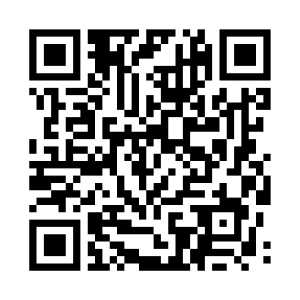 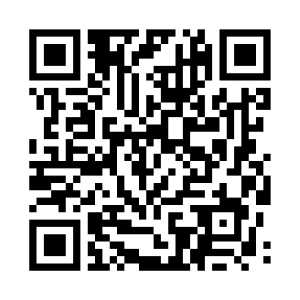 投保單位名稱：        地址：        電話：                        負責人印章          經辦人印章                        1.投保單位應於員工到職當日申報加保，其保險效力自本表送交或郵寄之當日零時起加保生效。(其餘辦理加保手續請參閱背面說明)2.本表請填寫一式2份一併寄送健保署（臺北業務組轄區則請寄勞保局），每份均需加蓋單位及負責人、經辦人印章，並詳填單位名稱、地址、電話。（惟如整份表僅申報參加健保或僅申報參加勞保，請參閱背面說明二）。首次參加健保者（如新生嬰兒、新聘外籍勞工），請同時填「請領健保卡申請表」，申請健保卡。以上資料請依國民身分證所載資料以正楷填寫投保單位名稱：        地址：        電話：                        負責人印章          經辦人印章                        1.投保單位應於員工到職當日申報加保，其保險效力自本表送交或郵寄之當日零時起加保生效。(其餘辦理加保手續請參閱背面說明)2.本表請填寫一式2份一併寄送健保署（臺北業務組轄區則請寄勞保局），每份均需加蓋單位及負責人、經辦人印章，並詳填單位名稱、地址、電話。（惟如整份表僅申報參加健保或僅申報參加勞保，請參閱背面說明二）。首次參加健保者（如新生嬰兒、新聘外籍勞工），請同時填「請領健保卡申請表」，申請健保卡。以上資料請依國民身分證所載資料以正楷填寫投保單位名稱：        地址：        電話：                        負責人印章          經辦人印章                        1.投保單位應於員工到職當日申報加保，其保險效力自本表送交或郵寄之當日零時起加保生效。(其餘辦理加保手續請參閱背面說明)2.本表請填寫一式2份一併寄送健保署（臺北業務組轄區則請寄勞保局），每份均需加蓋單位及負責人、經辦人印章，並詳填單位名稱、地址、電話。（惟如整份表僅申報參加健保或僅申報參加勞保，請參閱背面說明二）。首次參加健保者（如新生嬰兒、新聘外籍勞工），請同時填「請領健保卡申請表」，申請健保卡。以上資料請依國民身分證所載資料以正楷填寫投保單位名稱：        地址：        電話：                        負責人印章          經辦人印章                        1.投保單位應於員工到職當日申報加保，其保險效力自本表送交或郵寄之當日零時起加保生效。(其餘辦理加保手續請參閱背面說明)2.本表請填寫一式2份一併寄送健保署（臺北業務組轄區則請寄勞保局），每份均需加蓋單位及負責人、經辦人印章，並詳填單位名稱、地址、電話。（惟如整份表僅申報參加健保或僅申報參加勞保，請參閱背面說明二）。首次參加健保者（如新生嬰兒、新聘外籍勞工），請同時填「請領健保卡申請表」，申請健保卡。以上資料請依國民身分證所載資料以正楷填寫投保單位名稱：        地址：        電話：                        負責人印章          經辦人印章                        1.投保單位應於員工到職當日申報加保，其保險效力自本表送交或郵寄之當日零時起加保生效。(其餘辦理加保手續請參閱背面說明)2.本表請填寫一式2份一併寄送健保署（臺北業務組轄區則請寄勞保局），每份均需加蓋單位及負責人、經辦人印章，並詳填單位名稱、地址、電話。（惟如整份表僅申報參加健保或僅申報參加勞保，請參閱背面說明二）。首次參加健保者（如新生嬰兒、新聘外籍勞工），請同時填「請領健保卡申請表」，申請健保卡。以上資料請依國民身分證所載資料以正楷填寫投保單位名稱：        地址：        電話：                        負責人印章          經辦人印章                        1.投保單位應於員工到職當日申報加保，其保險效力自本表送交或郵寄之當日零時起加保生效。(其餘辦理加保手續請參閱背面說明)2.本表請填寫一式2份一併寄送健保署（臺北業務組轄區則請寄勞保局），每份均需加蓋單位及負責人、經辦人印章，並詳填單位名稱、地址、電話。（惟如整份表僅申報參加健保或僅申報參加勞保，請參閱背面說明二）。首次參加健保者（如新生嬰兒、新聘外籍勞工），請同時填「請領健保卡申請表」，申請健保卡。以上資料請依國民身分證所載資料以正楷填寫投保單位名稱：        地址：        電話：                        負責人印章          經辦人印章                        1.投保單位應於員工到職當日申報加保，其保險效力自本表送交或郵寄之當日零時起加保生效。(其餘辦理加保手續請參閱背面說明)2.本表請填寫一式2份一併寄送健保署（臺北業務組轄區則請寄勞保局），每份均需加蓋單位及負責人、經辦人印章，並詳填單位名稱、地址、電話。（惟如整份表僅申報參加健保或僅申報參加勞保，請參閱背面說明二）。首次參加健保者（如新生嬰兒、新聘外籍勞工），請同時填「請領健保卡申請表」，申請健保卡。以上資料請依國民身分證所載資料以正楷填寫投保單位名稱：        地址：        電話：                        負責人印章          經辦人印章                        1.投保單位應於員工到職當日申報加保，其保險效力自本表送交或郵寄之當日零時起加保生效。(其餘辦理加保手續請參閱背面說明)2.本表請填寫一式2份一併寄送健保署（臺北業務組轄區則請寄勞保局），每份均需加蓋單位及負責人、經辦人印章，並詳填單位名稱、地址、電話。（惟如整份表僅申報參加健保或僅申報參加勞保，請參閱背面說明二）。首次參加健保者（如新生嬰兒、新聘外籍勞工），請同時填「請領健保卡申請表」，申請健保卡。以上資料請依國民身分證所載資料以正楷填寫投保單位名稱：        地址：        電話：                        負責人印章          經辦人印章                        1.投保單位應於員工到職當日申報加保，其保險效力自本表送交或郵寄之當日零時起加保生效。(其餘辦理加保手續請參閱背面說明)2.本表請填寫一式2份一併寄送健保署（臺北業務組轄區則請寄勞保局），每份均需加蓋單位及負責人、經辦人印章，並詳填單位名稱、地址、電話。（惟如整份表僅申報參加健保或僅申報參加勞保，請參閱背面說明二）。首次參加健保者（如新生嬰兒、新聘外籍勞工），請同時填「請領健保卡申請表」，申請健保卡。以上資料請依國民身分證所載資料以正楷填寫投保單位名稱：        地址：        電話：                        負責人印章          經辦人印章                        1.投保單位應於員工到職當日申報加保，其保險效力自本表送交或郵寄之當日零時起加保生效。(其餘辦理加保手續請參閱背面說明)2.本表請填寫一式2份一併寄送健保署（臺北業務組轄區則請寄勞保局），每份均需加蓋單位及負責人、經辦人印章，並詳填單位名稱、地址、電話。（惟如整份表僅申報參加健保或僅申報參加勞保，請參閱背面說明二）。首次參加健保者（如新生嬰兒、新聘外籍勞工），請同時填「請領健保卡申請表」，申請健保卡。以上資料請依國民身分證所載資料以正楷填寫投保單位名稱：        地址：        電話：                        負責人印章          經辦人印章                        1.投保單位應於員工到職當日申報加保，其保險效力自本表送交或郵寄之當日零時起加保生效。(其餘辦理加保手續請參閱背面說明)2.本表請填寫一式2份一併寄送健保署（臺北業務組轄區則請寄勞保局），每份均需加蓋單位及負責人、經辦人印章，並詳填單位名稱、地址、電話。（惟如整份表僅申報參加健保或僅申報參加勞保，請參閱背面說明二）。首次參加健保者（如新生嬰兒、新聘外籍勞工），請同時填「請領健保卡申請表」，申請健保卡。以上資料請依國民身分證所載資料以正楷填寫投保單位名稱：        地址：        電話：                        負責人印章          經辦人印章                        1.投保單位應於員工到職當日申報加保，其保險效力自本表送交或郵寄之當日零時起加保生效。(其餘辦理加保手續請參閱背面說明)2.本表請填寫一式2份一併寄送健保署（臺北業務組轄區則請寄勞保局），每份均需加蓋單位及負責人、經辦人印章，並詳填單位名稱、地址、電話。（惟如整份表僅申報參加健保或僅申報參加勞保，請參閱背面說明二）。首次參加健保者（如新生嬰兒、新聘外籍勞工），請同時填「請領健保卡申請表」，申請健保卡。以上資料請依國民身分證所載資料以正楷填寫投保單位名稱：        地址：        電話：                        負責人印章          經辦人印章                        1.投保單位應於員工到職當日申報加保，其保險效力自本表送交或郵寄之當日零時起加保生效。(其餘辦理加保手續請參閱背面說明)2.本表請填寫一式2份一併寄送健保署（臺北業務組轄區則請寄勞保局），每份均需加蓋單位及負責人、經辦人印章，並詳填單位名稱、地址、電話。（惟如整份表僅申報參加健保或僅申報參加勞保，請參閱背面說明二）。首次參加健保者（如新生嬰兒、新聘外籍勞工），請同時填「請領健保卡申請表」，申請健保卡。以上資料請依國民身分證所載資料以正楷填寫投保單位名稱：        地址：        電話：                        負責人印章          經辦人印章                        1.投保單位應於員工到職當日申報加保，其保險效力自本表送交或郵寄之當日零時起加保生效。(其餘辦理加保手續請參閱背面說明)2.本表請填寫一式2份一併寄送健保署（臺北業務組轄區則請寄勞保局），每份均需加蓋單位及負責人、經辦人印章，並詳填單位名稱、地址、電話。（惟如整份表僅申報參加健保或僅申報參加勞保，請參閱背面說明二）。首次參加健保者（如新生嬰兒、新聘外籍勞工），請同時填「請領健保卡申請表」，申請健保卡。以上資料請依國民身分證所載資料以正楷填寫投保單位名稱：        地址：        電話：                        負責人印章          經辦人印章                        1.投保單位應於員工到職當日申報加保，其保險效力自本表送交或郵寄之當日零時起加保生效。(其餘辦理加保手續請參閱背面說明)2.本表請填寫一式2份一併寄送健保署（臺北業務組轄區則請寄勞保局），每份均需加蓋單位及負責人、經辦人印章，並詳填單位名稱、地址、電話。（惟如整份表僅申報參加健保或僅申報參加勞保，請參閱背面說明二）。首次參加健保者（如新生嬰兒、新聘外籍勞工），請同時填「請領健保卡申請表」，申請健保卡。以上資料請依國民身分證所載資料以正楷填寫投保單位名稱：        地址：        電話：                        負責人印章          經辦人印章                        1.投保單位應於員工到職當日申報加保，其保險效力自本表送交或郵寄之當日零時起加保生效。(其餘辦理加保手續請參閱背面說明)2.本表請填寫一式2份一併寄送健保署（臺北業務組轄區則請寄勞保局），每份均需加蓋單位及負責人、經辦人印章，並詳填單位名稱、地址、電話。（惟如整份表僅申報參加健保或僅申報參加勞保，請參閱背面說明二）。首次參加健保者（如新生嬰兒、新聘外籍勞工），請同時填「請領健保卡申請表」，申請健保卡。以上資料請依國民身分證所載資料以正楷填寫投保單位名稱：        地址：        電話：                        負責人印章          經辦人印章                        1.投保單位應於員工到職當日申報加保，其保險效力自本表送交或郵寄之當日零時起加保生效。(其餘辦理加保手續請參閱背面說明)2.本表請填寫一式2份一併寄送健保署（臺北業務組轄區則請寄勞保局），每份均需加蓋單位及負責人、經辦人印章，並詳填單位名稱、地址、電話。（惟如整份表僅申報參加健保或僅申報參加勞保，請參閱背面說明二）。首次參加健保者（如新生嬰兒、新聘外籍勞工），請同時填「請領健保卡申請表」，申請健保卡。以上資料請依國民身分證所載資料以正楷填寫投保單位名稱：        地址：        電話：                        負責人印章          經辦人印章                        1.投保單位應於員工到職當日申報加保，其保險效力自本表送交或郵寄之當日零時起加保生效。(其餘辦理加保手續請參閱背面說明)2.本表請填寫一式2份一併寄送健保署（臺北業務組轄區則請寄勞保局），每份均需加蓋單位及負責人、經辦人印章，並詳填單位名稱、地址、電話。（惟如整份表僅申報參加健保或僅申報參加勞保，請參閱背面說明二）。首次參加健保者（如新生嬰兒、新聘外籍勞工），請同時填「請領健保卡申請表」，申請健保卡。以上資料請依國民身分證所載資料以正楷填寫投保單位名稱：        地址：        電話：                        負責人印章          經辦人印章                        1.投保單位應於員工到職當日申報加保，其保險效力自本表送交或郵寄之當日零時起加保生效。(其餘辦理加保手續請參閱背面說明)2.本表請填寫一式2份一併寄送健保署（臺北業務組轄區則請寄勞保局），每份均需加蓋單位及負責人、經辦人印章，並詳填單位名稱、地址、電話。（惟如整份表僅申報參加健保或僅申報參加勞保，請參閱背面說明二）。首次參加健保者（如新生嬰兒、新聘外籍勞工），請同時填「請領健保卡申請表」，申請健保卡。以上資料請依國民身分證所載資料以正楷填寫投保單位名稱：        地址：        電話：                        負責人印章          經辦人印章                        1.投保單位應於員工到職當日申報加保，其保險效力自本表送交或郵寄之當日零時起加保生效。(其餘辦理加保手續請參閱背面說明)2.本表請填寫一式2份一併寄送健保署（臺北業務組轄區則請寄勞保局），每份均需加蓋單位及負責人、經辦人印章，並詳填單位名稱、地址、電話。（惟如整份表僅申報參加健保或僅申報參加勞保，請參閱背面說明二）。首次參加健保者（如新生嬰兒、新聘外籍勞工），請同時填「請領健保卡申請表」，申請健保卡。以上資料請依國民身分證所載資料以正楷填寫投保單位名稱：        地址：        電話：                        負責人印章          經辦人印章                        1.投保單位應於員工到職當日申報加保，其保險效力自本表送交或郵寄之當日零時起加保生效。(其餘辦理加保手續請參閱背面說明)2.本表請填寫一式2份一併寄送健保署（臺北業務組轄區則請寄勞保局），每份均需加蓋單位及負責人、經辦人印章，並詳填單位名稱、地址、電話。（惟如整份表僅申報參加健保或僅申報參加勞保，請參閱背面說明二）。首次參加健保者（如新生嬰兒、新聘外籍勞工），請同時填「請領健保卡申請表」，申請健保卡。以上資料請依國民身分證所載資料以正楷填寫投保單位名稱：        地址：        電話：                        負責人印章          經辦人印章                        1.投保單位應於員工到職當日申報加保，其保險效力自本表送交或郵寄之當日零時起加保生效。(其餘辦理加保手續請參閱背面說明)2.本表請填寫一式2份一併寄送健保署（臺北業務組轄區則請寄勞保局），每份均需加蓋單位及負責人、經辦人印章，並詳填單位名稱、地址、電話。（惟如整份表僅申報參加健保或僅申報參加勞保，請參閱背面說明二）。首次參加健保者（如新生嬰兒、新聘外籍勞工），請同時填「請領健保卡申請表」，申請健保卡。以上資料請依國民身分證所載資料以正楷填寫投保單位名稱：        地址：        電話：                        負責人印章          經辦人印章                        1.投保單位應於員工到職當日申報加保，其保險效力自本表送交或郵寄之當日零時起加保生效。(其餘辦理加保手續請參閱背面說明)2.本表請填寫一式2份一併寄送健保署（臺北業務組轄區則請寄勞保局），每份均需加蓋單位及負責人、經辦人印章，並詳填單位名稱、地址、電話。（惟如整份表僅申報參加健保或僅申報參加勞保，請參閱背面說明二）。首次參加健保者（如新生嬰兒、新聘外籍勞工），請同時填「請領健保卡申請表」，申請健保卡。以上資料請依國民身分證所載資料以正楷填寫投保單位名稱：        地址：        電話：                        負責人印章          經辦人印章                        1.投保單位應於員工到職當日申報加保，其保險效力自本表送交或郵寄之當日零時起加保生效。(其餘辦理加保手續請參閱背面說明)2.本表請填寫一式2份一併寄送健保署（臺北業務組轄區則請寄勞保局），每份均需加蓋單位及負責人、經辦人印章，並詳填單位名稱、地址、電話。（惟如整份表僅申報參加健保或僅申報參加勞保，請參閱背面說明二）。首次參加健保者（如新生嬰兒、新聘外籍勞工），請同時填「請領健保卡申請表」，申請健保卡。以上資料請依國民身分證所載資料以正楷填寫投保單位名稱：        地址：        電話：                        負責人印章          經辦人印章                        1.投保單位應於員工到職當日申報加保，其保險效力自本表送交或郵寄之當日零時起加保生效。(其餘辦理加保手續請參閱背面說明)2.本表請填寫一式2份一併寄送健保署（臺北業務組轄區則請寄勞保局），每份均需加蓋單位及負責人、經辦人印章，並詳填單位名稱、地址、電話。（惟如整份表僅申報參加健保或僅申報參加勞保，請參閱背面說明二）。首次參加健保者（如新生嬰兒、新聘外籍勞工），請同時填「請領健保卡申請表」，申請健保卡。以上資料請依國民身分證所載資料以正楷填寫投保單位名稱：        地址：        電話：                        負責人印章          經辦人印章                        1.投保單位應於員工到職當日申報加保，其保險效力自本表送交或郵寄之當日零時起加保生效。(其餘辦理加保手續請參閱背面說明)2.本表請填寫一式2份一併寄送健保署（臺北業務組轄區則請寄勞保局），每份均需加蓋單位及負責人、經辦人印章，並詳填單位名稱、地址、電話。（惟如整份表僅申報參加健保或僅申報參加勞保，請參閱背面說明二）。首次參加健保者（如新生嬰兒、新聘外籍勞工），請同時填「請領健保卡申請表」，申請健保卡。以上資料請依國民身分證所載資料以正楷填寫投保單位名稱：        地址：        電話：                        負責人印章          經辦人印章                        1.投保單位應於員工到職當日申報加保，其保險效力自本表送交或郵寄之當日零時起加保生效。(其餘辦理加保手續請參閱背面說明)2.本表請填寫一式2份一併寄送健保署（臺北業務組轄區則請寄勞保局），每份均需加蓋單位及負責人、經辦人印章，並詳填單位名稱、地址、電話。（惟如整份表僅申報參加健保或僅申報參加勞保，請參閱背面說明二）。首次參加健保者（如新生嬰兒、新聘外籍勞工），請同時填「請領健保卡申請表」，申請健保卡。以上資料請依國民身分證所載資料以正楷填寫投保單位名稱：        地址：        電話：                        負責人印章          經辦人印章                        1.投保單位應於員工到職當日申報加保，其保險效力自本表送交或郵寄之當日零時起加保生效。(其餘辦理加保手續請參閱背面說明)2.本表請填寫一式2份一併寄送健保署（臺北業務組轄區則請寄勞保局），每份均需加蓋單位及負責人、經辦人印章，並詳填單位名稱、地址、電話。（惟如整份表僅申報參加健保或僅申報參加勞保，請參閱背面說明二）。首次參加健保者（如新生嬰兒、新聘外籍勞工），請同時填「請領健保卡申請表」，申請健保卡。以上資料請依國民身分證所載資料以正楷填寫投保單位名稱：        地址：        電話：                        負責人印章          經辦人印章                        1.投保單位應於員工到職當日申報加保，其保險效力自本表送交或郵寄之當日零時起加保生效。(其餘辦理加保手續請參閱背面說明)2.本表請填寫一式2份一併寄送健保署（臺北業務組轄區則請寄勞保局），每份均需加蓋單位及負責人、經辦人印章，並詳填單位名稱、地址、電話。（惟如整份表僅申報參加健保或僅申報參加勞保，請參閱背面說明二）。首次參加健保者（如新生嬰兒、新聘外籍勞工），請同時填「請領健保卡申請表」，申請健保卡。以上資料請依國民身分證所載資料以正楷填寫投保單位名稱：        地址：        電話：                        負責人印章          經辦人印章                        1.投保單位應於員工到職當日申報加保，其保險效力自本表送交或郵寄之當日零時起加保生效。(其餘辦理加保手續請參閱背面說明)2.本表請填寫一式2份一併寄送健保署（臺北業務組轄區則請寄勞保局），每份均需加蓋單位及負責人、經辦人印章，並詳填單位名稱、地址、電話。（惟如整份表僅申報參加健保或僅申報參加勞保，請參閱背面說明二）。首次參加健保者（如新生嬰兒、新聘外籍勞工），請同時填「請領健保卡申請表」，申請健保卡。以上資料請依國民身分證所載資料以正楷填寫投保單位名稱：        地址：        電話：                        負責人印章          經辦人印章                        1.投保單位應於員工到職當日申報加保，其保險效力自本表送交或郵寄之當日零時起加保生效。(其餘辦理加保手續請參閱背面說明)2.本表請填寫一式2份一併寄送健保署（臺北業務組轄區則請寄勞保局），每份均需加蓋單位及負責人、經辦人印章，並詳填單位名稱、地址、電話。（惟如整份表僅申報參加健保或僅申報參加勞保，請參閱背面說明二）。首次參加健保者（如新生嬰兒、新聘外籍勞工），請同時填「請領健保卡申請表」，申請健保卡。以上資料請依國民身分證所載資料以正楷填寫投保單位名稱：        地址：        電話：                        負責人印章          經辦人印章                        1.投保單位應於員工到職當日申報加保，其保險效力自本表送交或郵寄之當日零時起加保生效。(其餘辦理加保手續請參閱背面說明)2.本表請填寫一式2份一併寄送健保署（臺北業務組轄區則請寄勞保局），每份均需加蓋單位及負責人、經辦人印章，並詳填單位名稱、地址、電話。（惟如整份表僅申報參加健保或僅申報參加勞保，請參閱背面說明二）。首次參加健保者（如新生嬰兒、新聘外籍勞工），請同時填「請領健保卡申請表」，申請健保卡。以上資料請依國民身分證所載資料以正楷填寫投保單位名稱：        地址：        電話：                        負責人印章          經辦人印章                        1.投保單位應於員工到職當日申報加保，其保險效力自本表送交或郵寄之當日零時起加保生效。(其餘辦理加保手續請參閱背面說明)2.本表請填寫一式2份一併寄送健保署（臺北業務組轄區則請寄勞保局），每份均需加蓋單位及負責人、經辦人印章，並詳填單位名稱、地址、電話。（惟如整份表僅申報參加健保或僅申報參加勞保，請參閱背面說明二）。首次參加健保者（如新生嬰兒、新聘外籍勞工），請同時填「請領健保卡申請表」，申請健保卡。以上資料請依國民身分證所載資料以正楷填寫投保單位名稱：        地址：        電話：                        負責人印章          經辦人印章                        1.投保單位應於員工到職當日申報加保，其保險效力自本表送交或郵寄之當日零時起加保生效。(其餘辦理加保手續請參閱背面說明)2.本表請填寫一式2份一併寄送健保署（臺北業務組轄區則請寄勞保局），每份均需加蓋單位及負責人、經辦人印章，並詳填單位名稱、地址、電話。（惟如整份表僅申報參加健保或僅申報參加勞保，請參閱背面說明二）。首次參加健保者（如新生嬰兒、新聘外籍勞工），請同時填「請領健保卡申請表」，申請健保卡。以上資料請依國民身分證所載資料以正楷填寫投保單位名稱：        地址：        電話：                        負責人印章          經辦人印章                        1.投保單位應於員工到職當日申報加保，其保險效力自本表送交或郵寄之當日零時起加保生效。(其餘辦理加保手續請參閱背面說明)2.本表請填寫一式2份一併寄送健保署（臺北業務組轄區則請寄勞保局），每份均需加蓋單位及負責人、經辦人印章，並詳填單位名稱、地址、電話。（惟如整份表僅申報參加健保或僅申報參加勞保，請參閱背面說明二）。首次參加健保者（如新生嬰兒、新聘外籍勞工），請同時填「請領健保卡申請表」，申請健保卡。以上資料請依國民身分證所載資料以正楷填寫投保單位名稱：        地址：        電話：                        負責人印章          經辦人印章                        1.投保單位應於員工到職當日申報加保，其保險效力自本表送交或郵寄之當日零時起加保生效。(其餘辦理加保手續請參閱背面說明)2.本表請填寫一式2份一併寄送健保署（臺北業務組轄區則請寄勞保局），每份均需加蓋單位及負責人、經辦人印章，並詳填單位名稱、地址、電話。（惟如整份表僅申報參加健保或僅申報參加勞保，請參閱背面說明二）。首次參加健保者（如新生嬰兒、新聘外籍勞工），請同時填「請領健保卡申請表」，申請健保卡。以上資料請依國民身分證所載資料以正楷填寫投保單位名稱：        地址：        電話：                        負責人印章          經辦人印章                        1.投保單位應於員工到職當日申報加保，其保險效力自本表送交或郵寄之當日零時起加保生效。(其餘辦理加保手續請參閱背面說明)2.本表請填寫一式2份一併寄送健保署（臺北業務組轄區則請寄勞保局），每份均需加蓋單位及負責人、經辦人印章，並詳填單位名稱、地址、電話。（惟如整份表僅申報參加健保或僅申報參加勞保，請參閱背面說明二）。首次參加健保者（如新生嬰兒、新聘外籍勞工），請同時填「請領健保卡申請表」，申請健保卡。以上資料請依國民身分證所載資料以正楷填寫投保單位名稱：        地址：        電話：                        負責人印章          經辦人印章                        1.投保單位應於員工到職當日申報加保，其保險效力自本表送交或郵寄之當日零時起加保生效。(其餘辦理加保手續請參閱背面說明)2.本表請填寫一式2份一併寄送健保署（臺北業務組轄區則請寄勞保局），每份均需加蓋單位及負責人、經辦人印章，並詳填單位名稱、地址、電話。（惟如整份表僅申報參加健保或僅申報參加勞保，請參閱背面說明二）。首次參加健保者（如新生嬰兒、新聘外籍勞工），請同時填「請領健保卡申請表」，申請健保卡。勞保局、健保署填用勞保局、健保署填用勞保局、健保署填用勞保局、健保署填用勞保局、健保署填用勞保局、健保署填用勞保局、健保署填用勞保局、健保署填用勞保局、健保署填用勞保局、健保署填用以上資料請依國民身分證所載資料以正楷填寫投保單位名稱：        地址：        電話：                        負責人印章          經辦人印章                        1.投保單位應於員工到職當日申報加保，其保險效力自本表送交或郵寄之當日零時起加保生效。(其餘辦理加保手續請參閱背面說明)2.本表請填寫一式2份一併寄送健保署（臺北業務組轄區則請寄勞保局），每份均需加蓋單位及負責人、經辦人印章，並詳填單位名稱、地址、電話。（惟如整份表僅申報參加健保或僅申報參加勞保，請參閱背面說明二）。首次參加健保者（如新生嬰兒、新聘外籍勞工），請同時填「請領健保卡申請表」，申請健保卡。以上資料請依國民身分證所載資料以正楷填寫投保單位名稱：        地址：        電話：                        負責人印章          經辦人印章                        1.投保單位應於員工到職當日申報加保，其保險效力自本表送交或郵寄之當日零時起加保生效。(其餘辦理加保手續請參閱背面說明)2.本表請填寫一式2份一併寄送健保署（臺北業務組轄區則請寄勞保局），每份均需加蓋單位及負責人、經辦人印章，並詳填單位名稱、地址、電話。（惟如整份表僅申報參加健保或僅申報參加勞保，請參閱背面說明二）。首次參加健保者（如新生嬰兒、新聘外籍勞工），請同時填「請領健保卡申請表」，申請健保卡。以上資料請依國民身分證所載資料以正楷填寫投保單位名稱：        地址：        電話：                        負責人印章          經辦人印章                        1.投保單位應於員工到職當日申報加保，其保險效力自本表送交或郵寄之當日零時起加保生效。(其餘辦理加保手續請參閱背面說明)2.本表請填寫一式2份一併寄送健保署（臺北業務組轄區則請寄勞保局），每份均需加蓋單位及負責人、經辦人印章，並詳填單位名稱、地址、電話。（惟如整份表僅申報參加健保或僅申報參加勞保，請參閱背面說明二）。首次參加健保者（如新生嬰兒、新聘外籍勞工），請同時填「請領健保卡申請表」，申請健保卡。以上資料請依國民身分證所載資料以正楷填寫投保單位名稱：        地址：        電話：                        負責人印章          經辦人印章                        1.投保單位應於員工到職當日申報加保，其保險效力自本表送交或郵寄之當日零時起加保生效。(其餘辦理加保手續請參閱背面說明)2.本表請填寫一式2份一併寄送健保署（臺北業務組轄區則請寄勞保局），每份均需加蓋單位及負責人、經辦人印章，並詳填單位名稱、地址、電話。（惟如整份表僅申報參加健保或僅申報參加勞保，請參閱背面說明二）。首次參加健保者（如新生嬰兒、新聘外籍勞工），請同時填「請領健保卡申請表」，申請健保卡。以上資料請依國民身分證所載資料以正楷填寫投保單位名稱：        地址：        電話：                        負責人印章          經辦人印章                        1.投保單位應於員工到職當日申報加保，其保險效力自本表送交或郵寄之當日零時起加保生效。(其餘辦理加保手續請參閱背面說明)2.本表請填寫一式2份一併寄送健保署（臺北業務組轄區則請寄勞保局），每份均需加蓋單位及負責人、經辦人印章，並詳填單位名稱、地址、電話。（惟如整份表僅申報參加健保或僅申報參加勞保，請參閱背面說明二）。首次參加健保者（如新生嬰兒、新聘外籍勞工），請同時填「請領健保卡申請表」，申請健保卡。以上資料請依國民身分證所載資料以正楷填寫投保單位名稱：        地址：        電話：                        負責人印章          經辦人印章                        1.投保單位應於員工到職當日申報加保，其保險效力自本表送交或郵寄之當日零時起加保生效。(其餘辦理加保手續請參閱背面說明)2.本表請填寫一式2份一併寄送健保署（臺北業務組轄區則請寄勞保局），每份均需加蓋單位及負責人、經辦人印章，並詳填單位名稱、地址、電話。（惟如整份表僅申報參加健保或僅申報參加勞保，請參閱背面說明二）。首次參加健保者（如新生嬰兒、新聘外籍勞工），請同時填「請領健保卡申請表」，申請健保卡。以上資料請依國民身分證所載資料以正楷填寫投保單位名稱：        地址：        電話：                        負責人印章          經辦人印章                        1.投保單位應於員工到職當日申報加保，其保險效力自本表送交或郵寄之當日零時起加保生效。(其餘辦理加保手續請參閱背面說明)2.本表請填寫一式2份一併寄送健保署（臺北業務組轄區則請寄勞保局），每份均需加蓋單位及負責人、經辦人印章，並詳填單位名稱、地址、電話。（惟如整份表僅申報參加健保或僅申報參加勞保，請參閱背面說明二）。首次參加健保者（如新生嬰兒、新聘外籍勞工），請同時填「請領健保卡申請表」，申請健保卡。以上資料請依國民身分證所載資料以正楷填寫投保單位名稱：        地址：        電話：                        負責人印章          經辦人印章                        1.投保單位應於員工到職當日申報加保，其保險效力自本表送交或郵寄之當日零時起加保生效。(其餘辦理加保手續請參閱背面說明)2.本表請填寫一式2份一併寄送健保署（臺北業務組轄區則請寄勞保局），每份均需加蓋單位及負責人、經辦人印章，並詳填單位名稱、地址、電話。（惟如整份表僅申報參加健保或僅申報參加勞保，請參閱背面說明二）。首次參加健保者（如新生嬰兒、新聘外籍勞工），請同時填「請領健保卡申請表」，申請健保卡。以上資料請依國民身分證所載資料以正楷填寫投保單位名稱：        地址：        電話：                        負責人印章          經辦人印章                        1.投保單位應於員工到職當日申報加保，其保險效力自本表送交或郵寄之當日零時起加保生效。(其餘辦理加保手續請參閱背面說明)2.本表請填寫一式2份一併寄送健保署（臺北業務組轄區則請寄勞保局），每份均需加蓋單位及負責人、經辦人印章，並詳填單位名稱、地址、電話。（惟如整份表僅申報參加健保或僅申報參加勞保，請參閱背面說明二）。首次參加健保者（如新生嬰兒、新聘外籍勞工），請同時填「請領健保卡申請表」，申請健保卡。以上資料請依國民身分證所載資料以正楷填寫投保單位名稱：        地址：        電話：                        負責人印章          經辦人印章                        1.投保單位應於員工到職當日申報加保，其保險效力自本表送交或郵寄之當日零時起加保生效。(其餘辦理加保手續請參閱背面說明)2.本表請填寫一式2份一併寄送健保署（臺北業務組轄區則請寄勞保局），每份均需加蓋單位及負責人、經辦人印章，並詳填單位名稱、地址、電話。（惟如整份表僅申報參加健保或僅申報參加勞保，請參閱背面說明二）。首次參加健保者（如新生嬰兒、新聘外籍勞工），請同時填「請領健保卡申請表」，申請健保卡。以上資料請依國民身分證所載資料以正楷填寫投保單位名稱：        地址：        電話：                        負責人印章          經辦人印章                        1.投保單位應於員工到職當日申報加保，其保險效力自本表送交或郵寄之當日零時起加保生效。(其餘辦理加保手續請參閱背面說明)2.本表請填寫一式2份一併寄送健保署（臺北業務組轄區則請寄勞保局），每份均需加蓋單位及負責人、經辦人印章，並詳填單位名稱、地址、電話。（惟如整份表僅申報參加健保或僅申報參加勞保，請參閱背面說明二）。首次參加健保者（如新生嬰兒、新聘外籍勞工），請同時填「請領健保卡申請表」，申請健保卡。以上資料請依國民身分證所載資料以正楷填寫投保單位名稱：        地址：        電話：                        負責人印章          經辦人印章                        1.投保單位應於員工到職當日申報加保，其保險效力自本表送交或郵寄之當日零時起加保生效。(其餘辦理加保手續請參閱背面說明)2.本表請填寫一式2份一併寄送健保署（臺北業務組轄區則請寄勞保局），每份均需加蓋單位及負責人、經辦人印章，並詳填單位名稱、地址、電話。（惟如整份表僅申報參加健保或僅申報參加勞保，請參閱背面說明二）。首次參加健保者（如新生嬰兒、新聘外籍勞工），請同時填「請領健保卡申請表」，申請健保卡。以上資料請依國民身分證所載資料以正楷填寫投保單位名稱：        地址：        電話：                        負責人印章          經辦人印章                        1.投保單位應於員工到職當日申報加保，其保險效力自本表送交或郵寄之當日零時起加保生效。(其餘辦理加保手續請參閱背面說明)2.本表請填寫一式2份一併寄送健保署（臺北業務組轄區則請寄勞保局），每份均需加蓋單位及負責人、經辦人印章，並詳填單位名稱、地址、電話。（惟如整份表僅申報參加健保或僅申報參加勞保，請參閱背面說明二）。首次參加健保者（如新生嬰兒、新聘外籍勞工），請同時填「請領健保卡申請表」，申請健保卡。以上資料請依國民身分證所載資料以正楷填寫投保單位名稱：        地址：        電話：                        負責人印章          經辦人印章                        1.投保單位應於員工到職當日申報加保，其保險效力自本表送交或郵寄之當日零時起加保生效。(其餘辦理加保手續請參閱背面說明)2.本表請填寫一式2份一併寄送健保署（臺北業務組轄區則請寄勞保局），每份均需加蓋單位及負責人、經辦人印章，並詳填單位名稱、地址、電話。（惟如整份表僅申報參加健保或僅申報參加勞保，請參閱背面說明二）。首次參加健保者（如新生嬰兒、新聘外籍勞工），請同時填「請領健保卡申請表」，申請健保卡。以上資料請依國民身分證所載資料以正楷填寫投保單位名稱：        地址：        電話：                        負責人印章          經辦人印章                        1.投保單位應於員工到職當日申報加保，其保險效力自本表送交或郵寄之當日零時起加保生效。(其餘辦理加保手續請參閱背面說明)2.本表請填寫一式2份一併寄送健保署（臺北業務組轄區則請寄勞保局），每份均需加蓋單位及負責人、經辦人印章，並詳填單位名稱、地址、電話。（惟如整份表僅申報參加健保或僅申報參加勞保，請參閱背面說明二）。首次參加健保者（如新生嬰兒、新聘外籍勞工），請同時填「請領健保卡申請表」，申請健保卡。以上資料請依國民身分證所載資料以正楷填寫投保單位名稱：        地址：        電話：                        負責人印章          經辦人印章                        1.投保單位應於員工到職當日申報加保，其保險效力自本表送交或郵寄之當日零時起加保生效。(其餘辦理加保手續請參閱背面說明)2.本表請填寫一式2份一併寄送健保署（臺北業務組轄區則請寄勞保局），每份均需加蓋單位及負責人、經辦人印章，並詳填單位名稱、地址、電話。（惟如整份表僅申報參加健保或僅申報參加勞保，請參閱背面說明二）。首次參加健保者（如新生嬰兒、新聘外籍勞工），請同時填「請領健保卡申請表」，申請健保卡。以上資料請依國民身分證所載資料以正楷填寫投保單位名稱：        地址：        電話：                        負責人印章          經辦人印章                        1.投保單位應於員工到職當日申報加保，其保險效力自本表送交或郵寄之當日零時起加保生效。(其餘辦理加保手續請參閱背面說明)2.本表請填寫一式2份一併寄送健保署（臺北業務組轄區則請寄勞保局），每份均需加蓋單位及負責人、經辦人印章，並詳填單位名稱、地址、電話。（惟如整份表僅申報參加健保或僅申報參加勞保，請參閱背面說明二）。首次參加健保者（如新生嬰兒、新聘外籍勞工），請同時填「請領健保卡申請表」，申請健保卡。以上資料請依國民身分證所載資料以正楷填寫投保單位名稱：        地址：        電話：                        負責人印章          經辦人印章                        1.投保單位應於員工到職當日申報加保，其保險效力自本表送交或郵寄之當日零時起加保生效。(其餘辦理加保手續請參閱背面說明)2.本表請填寫一式2份一併寄送健保署（臺北業務組轄區則請寄勞保局），每份均需加蓋單位及負責人、經辦人印章，並詳填單位名稱、地址、電話。（惟如整份表僅申報參加健保或僅申報參加勞保，請參閱背面說明二）。首次參加健保者（如新生嬰兒、新聘外籍勞工），請同時填「請領健保卡申請表」，申請健保卡。以上資料請依國民身分證所載資料以正楷填寫投保單位名稱：        地址：        電話：                        負責人印章          經辦人印章                        1.投保單位應於員工到職當日申報加保，其保險效力自本表送交或郵寄之當日零時起加保生效。(其餘辦理加保手續請參閱背面說明)2.本表請填寫一式2份一併寄送健保署（臺北業務組轄區則請寄勞保局），每份均需加蓋單位及負責人、經辦人印章，並詳填單位名稱、地址、電話。（惟如整份表僅申報參加健保或僅申報參加勞保，請參閱背面說明二）。首次參加健保者（如新生嬰兒、新聘外籍勞工），請同時填「請領健保卡申請表」，申請健保卡。以上資料請依國民身分證所載資料以正楷填寫投保單位名稱：        地址：        電話：                        負責人印章          經辦人印章                        1.投保單位應於員工到職當日申報加保，其保險效力自本表送交或郵寄之當日零時起加保生效。(其餘辦理加保手續請參閱背面說明)2.本表請填寫一式2份一併寄送健保署（臺北業務組轄區則請寄勞保局），每份均需加蓋單位及負責人、經辦人印章，並詳填單位名稱、地址、電話。（惟如整份表僅申報參加健保或僅申報參加勞保，請參閱背面說明二）。首次參加健保者（如新生嬰兒、新聘外籍勞工），請同時填「請領健保卡申請表」，申請健保卡。以上資料請依國民身分證所載資料以正楷填寫投保單位名稱：        地址：        電話：                        負責人印章          經辦人印章                        1.投保單位應於員工到職當日申報加保，其保險效力自本表送交或郵寄之當日零時起加保生效。(其餘辦理加保手續請參閱背面說明)2.本表請填寫一式2份一併寄送健保署（臺北業務組轄區則請寄勞保局），每份均需加蓋單位及負責人、經辦人印章，並詳填單位名稱、地址、電話。（惟如整份表僅申報參加健保或僅申報參加勞保，請參閱背面說明二）。首次參加健保者（如新生嬰兒、新聘外籍勞工），請同時填「請領健保卡申請表」，申請健保卡。以上資料請依國民身分證所載資料以正楷填寫投保單位名稱：        地址：        電話：                        負責人印章          經辦人印章                        1.投保單位應於員工到職當日申報加保，其保險效力自本表送交或郵寄之當日零時起加保生效。(其餘辦理加保手續請參閱背面說明)2.本表請填寫一式2份一併寄送健保署（臺北業務組轄區則請寄勞保局），每份均需加蓋單位及負責人、經辦人印章，並詳填單位名稱、地址、電話。（惟如整份表僅申報參加健保或僅申報參加勞保，請參閱背面說明二）。首次參加健保者（如新生嬰兒、新聘外籍勞工），請同時填「請領健保卡申請表」，申請健保卡。以上資料請依國民身分證所載資料以正楷填寫投保單位名稱：        地址：        電話：                        負責人印章          經辦人印章                        1.投保單位應於員工到職當日申報加保，其保險效力自本表送交或郵寄之當日零時起加保生效。(其餘辦理加保手續請參閱背面說明)2.本表請填寫一式2份一併寄送健保署（臺北業務組轄區則請寄勞保局），每份均需加蓋單位及負責人、經辦人印章，並詳填單位名稱、地址、電話。（惟如整份表僅申報參加健保或僅申報參加勞保，請參閱背面說明二）。首次參加健保者（如新生嬰兒、新聘外籍勞工），請同時填「請領健保卡申請表」，申請健保卡。以上資料請依國民身分證所載資料以正楷填寫投保單位名稱：        地址：        電話：                        負責人印章          經辦人印章                        1.投保單位應於員工到職當日申報加保，其保險效力自本表送交或郵寄之當日零時起加保生效。(其餘辦理加保手續請參閱背面說明)2.本表請填寫一式2份一併寄送健保署（臺北業務組轄區則請寄勞保局），每份均需加蓋單位及負責人、經辦人印章，並詳填單位名稱、地址、電話。（惟如整份表僅申報參加健保或僅申報參加勞保，請參閱背面說明二）。首次參加健保者（如新生嬰兒、新聘外籍勞工），請同時填「請領健保卡申請表」，申請健保卡。以上資料請依國民身分證所載資料以正楷填寫投保單位名稱：        地址：        電話：                        負責人印章          經辦人印章                        1.投保單位應於員工到職當日申報加保，其保險效力自本表送交或郵寄之當日零時起加保生效。(其餘辦理加保手續請參閱背面說明)2.本表請填寫一式2份一併寄送健保署（臺北業務組轄區則請寄勞保局），每份均需加蓋單位及負責人、經辦人印章，並詳填單位名稱、地址、電話。（惟如整份表僅申報參加健保或僅申報參加勞保，請參閱背面說明二）。首次參加健保者（如新生嬰兒、新聘外籍勞工），請同時填「請領健保卡申請表」，申請健保卡。以上資料請依國民身分證所載資料以正楷填寫投保單位名稱：        地址：        電話：                        負責人印章          經辦人印章                        1.投保單位應於員工到職當日申報加保，其保險效力自本表送交或郵寄之當日零時起加保生效。(其餘辦理加保手續請參閱背面說明)2.本表請填寫一式2份一併寄送健保署（臺北業務組轄區則請寄勞保局），每份均需加蓋單位及負責人、經辦人印章，並詳填單位名稱、地址、電話。（惟如整份表僅申報參加健保或僅申報參加勞保，請參閱背面說明二）。首次參加健保者（如新生嬰兒、新聘外籍勞工），請同時填「請領健保卡申請表」，申請健保卡。以上資料請依國民身分證所載資料以正楷填寫投保單位名稱：        地址：        電話：                        負責人印章          經辦人印章                        1.投保單位應於員工到職當日申報加保，其保險效力自本表送交或郵寄之當日零時起加保生效。(其餘辦理加保手續請參閱背面說明)2.本表請填寫一式2份一併寄送健保署（臺北業務組轄區則請寄勞保局），每份均需加蓋單位及負責人、經辦人印章，並詳填單位名稱、地址、電話。（惟如整份表僅申報參加健保或僅申報參加勞保，請參閱背面說明二）。首次參加健保者（如新生嬰兒、新聘外籍勞工），請同時填「請領健保卡申請表」，申請健保卡。以上資料請依國民身分證所載資料以正楷填寫投保單位名稱：        地址：        電話：                        負責人印章          經辦人印章                        1.投保單位應於員工到職當日申報加保，其保險效力自本表送交或郵寄之當日零時起加保生效。(其餘辦理加保手續請參閱背面說明)2.本表請填寫一式2份一併寄送健保署（臺北業務組轄區則請寄勞保局），每份均需加蓋單位及負責人、經辦人印章，並詳填單位名稱、地址、電話。（惟如整份表僅申報參加健保或僅申報參加勞保，請參閱背面說明二）。首次參加健保者（如新生嬰兒、新聘外籍勞工），請同時填「請領健保卡申請表」，申請健保卡。以上資料請依國民身分證所載資料以正楷填寫投保單位名稱：        地址：        電話：                        負責人印章          經辦人印章                        1.投保單位應於員工到職當日申報加保，其保險效力自本表送交或郵寄之當日零時起加保生效。(其餘辦理加保手續請參閱背面說明)2.本表請填寫一式2份一併寄送健保署（臺北業務組轄區則請寄勞保局），每份均需加蓋單位及負責人、經辦人印章，並詳填單位名稱、地址、電話。（惟如整份表僅申報參加健保或僅申報參加勞保，請參閱背面說明二）。首次參加健保者（如新生嬰兒、新聘外籍勞工），請同時填「請領健保卡申請表」，申請健保卡。以上資料請依國民身分證所載資料以正楷填寫投保單位名稱：        地址：        電話：                        負責人印章          經辦人印章                        1.投保單位應於員工到職當日申報加保，其保險效力自本表送交或郵寄之當日零時起加保生效。(其餘辦理加保手續請參閱背面說明)2.本表請填寫一式2份一併寄送健保署（臺北業務組轄區則請寄勞保局），每份均需加蓋單位及負責人、經辦人印章，並詳填單位名稱、地址、電話。（惟如整份表僅申報參加健保或僅申報參加勞保，請參閱背面說明二）。首次參加健保者（如新生嬰兒、新聘外籍勞工），請同時填「請領健保卡申請表」，申請健保卡。以上資料請依國民身分證所載資料以正楷填寫投保單位名稱：        地址：        電話：                        負責人印章          經辦人印章                        1.投保單位應於員工到職當日申報加保，其保險效力自本表送交或郵寄之當日零時起加保生效。(其餘辦理加保手續請參閱背面說明)2.本表請填寫一式2份一併寄送健保署（臺北業務組轄區則請寄勞保局），每份均需加蓋單位及負責人、經辦人印章，並詳填單位名稱、地址、電話。（惟如整份表僅申報參加健保或僅申報參加勞保，請參閱背面說明二）。首次參加健保者（如新生嬰兒、新聘外籍勞工），請同時填「請領健保卡申請表」，申請健保卡。以上資料請依國民身分證所載資料以正楷填寫投保單位名稱：        地址：        電話：                        負責人印章          經辦人印章                        1.投保單位應於員工到職當日申報加保，其保險效力自本表送交或郵寄之當日零時起加保生效。(其餘辦理加保手續請參閱背面說明)2.本表請填寫一式2份一併寄送健保署（臺北業務組轄區則請寄勞保局），每份均需加蓋單位及負責人、經辦人印章，並詳填單位名稱、地址、電話。（惟如整份表僅申報參加健保或僅申報參加勞保，請參閱背面說明二）。首次參加健保者（如新生嬰兒、新聘外籍勞工），請同時填「請領健保卡申請表」，申請健保卡。以上資料請依國民身分證所載資料以正楷填寫投保單位名稱：        地址：        電話：                        負責人印章          經辦人印章                        1.投保單位應於員工到職當日申報加保，其保險效力自本表送交或郵寄之當日零時起加保生效。(其餘辦理加保手續請參閱背面說明)2.本表請填寫一式2份一併寄送健保署（臺北業務組轄區則請寄勞保局），每份均需加蓋單位及負責人、經辦人印章，並詳填單位名稱、地址、電話。（惟如整份表僅申報參加健保或僅申報參加勞保，請參閱背面說明二）。首次參加健保者（如新生嬰兒、新聘外籍勞工），請同時填「請領健保卡申請表」，申請健保卡。以上資料請依國民身分證所載資料以正楷填寫投保單位名稱：        地址：        電話：                        負責人印章          經辦人印章                        1.投保單位應於員工到職當日申報加保，其保險效力自本表送交或郵寄之當日零時起加保生效。(其餘辦理加保手續請參閱背面說明)2.本表請填寫一式2份一併寄送健保署（臺北業務組轄區則請寄勞保局），每份均需加蓋單位及負責人、經辦人印章，並詳填單位名稱、地址、電話。（惟如整份表僅申報參加健保或僅申報參加勞保，請參閱背面說明二）。首次參加健保者（如新生嬰兒、新聘外籍勞工），請同時填「請領健保卡申請表」，申請健保卡。以上資料請依國民身分證所載資料以正楷填寫投保單位名稱：        地址：        電話：                        負責人印章          經辦人印章                        1.投保單位應於員工到職當日申報加保，其保險效力自本表送交或郵寄之當日零時起加保生效。(其餘辦理加保手續請參閱背面說明)2.本表請填寫一式2份一併寄送健保署（臺北業務組轄區則請寄勞保局），每份均需加蓋單位及負責人、經辦人印章，並詳填單位名稱、地址、電話。（惟如整份表僅申報參加健保或僅申報參加勞保，請參閱背面說明二）。首次參加健保者（如新生嬰兒、新聘外籍勞工），請同時填「請領健保卡申請表」，申請健保卡。以上資料請依國民身分證所載資料以正楷填寫投保單位名稱：        地址：        電話：                        負責人印章          經辦人印章                        1.投保單位應於員工到職當日申報加保，其保險效力自本表送交或郵寄之當日零時起加保生效。(其餘辦理加保手續請參閱背面說明)2.本表請填寫一式2份一併寄送健保署（臺北業務組轄區則請寄勞保局），每份均需加蓋單位及負責人、經辦人印章，並詳填單位名稱、地址、電話。（惟如整份表僅申報參加健保或僅申報參加勞保，請參閱背面說明二）。首次參加健保者（如新生嬰兒、新聘外籍勞工），請同時填「請領健保卡申請表」，申請健保卡。以上資料請依國民身分證所載資料以正楷填寫投保單位名稱：        地址：        電話：                        負責人印章          經辦人印章                        1.投保單位應於員工到職當日申報加保，其保險效力自本表送交或郵寄之當日零時起加保生效。(其餘辦理加保手續請參閱背面說明)2.本表請填寫一式2份一併寄送健保署（臺北業務組轄區則請寄勞保局），每份均需加蓋單位及負責人、經辦人印章，並詳填單位名稱、地址、電話。（惟如整份表僅申報參加健保或僅申報參加勞保，請參閱背面說明二）。首次參加健保者（如新生嬰兒、新聘外籍勞工），請同時填「請領健保卡申請表」，申請健保卡。以上資料請依國民身分證所載資料以正楷填寫投保單位名稱：        地址：        電話：                        負責人印章          經辦人印章                        1.投保單位應於員工到職當日申報加保，其保險效力自本表送交或郵寄之當日零時起加保生效。(其餘辦理加保手續請參閱背面說明)2.本表請填寫一式2份一併寄送健保署（臺北業務組轄區則請寄勞保局），每份均需加蓋單位及負責人、經辦人印章，並詳填單位名稱、地址、電話。（惟如整份表僅申報參加健保或僅申報參加勞保，請參閱背面說明二）。首次參加健保者（如新生嬰兒、新聘外籍勞工），請同時填「請領健保卡申請表」，申請健保卡。受理號碼受理號碼受理號碼以上資料請依國民身分證所載資料以正楷填寫投保單位名稱：        地址：        電話：                        負責人印章          經辦人印章                        1.投保單位應於員工到職當日申報加保，其保險效力自本表送交或郵寄之當日零時起加保生效。(其餘辦理加保手續請參閱背面說明)2.本表請填寫一式2份一併寄送健保署（臺北業務組轄區則請寄勞保局），每份均需加蓋單位及負責人、經辦人印章，並詳填單位名稱、地址、電話。（惟如整份表僅申報參加健保或僅申報參加勞保，請參閱背面說明二）。首次參加健保者（如新生嬰兒、新聘外籍勞工），請同時填「請領健保卡申請表」，申請健保卡。以上資料請依國民身分證所載資料以正楷填寫投保單位名稱：        地址：        電話：                        負責人印章          經辦人印章                        1.投保單位應於員工到職當日申報加保，其保險效力自本表送交或郵寄之當日零時起加保生效。(其餘辦理加保手續請參閱背面說明)2.本表請填寫一式2份一併寄送健保署（臺北業務組轄區則請寄勞保局），每份均需加蓋單位及負責人、經辦人印章，並詳填單位名稱、地址、電話。（惟如整份表僅申報參加健保或僅申報參加勞保，請參閱背面說明二）。首次參加健保者（如新生嬰兒、新聘外籍勞工），請同時填「請領健保卡申請表」，申請健保卡。以上資料請依國民身分證所載資料以正楷填寫投保單位名稱：        地址：        電話：                        負責人印章          經辦人印章                        1.投保單位應於員工到職當日申報加保，其保險效力自本表送交或郵寄之當日零時起加保生效。(其餘辦理加保手續請參閱背面說明)2.本表請填寫一式2份一併寄送健保署（臺北業務組轄區則請寄勞保局），每份均需加蓋單位及負責人、經辦人印章，並詳填單位名稱、地址、電話。（惟如整份表僅申報參加健保或僅申報參加勞保，請參閱背面說明二）。首次參加健保者（如新生嬰兒、新聘外籍勞工），請同時填「請領健保卡申請表」，申請健保卡。以上資料請依國民身分證所載資料以正楷填寫投保單位名稱：        地址：        電話：                        負責人印章          經辦人印章                        1.投保單位應於員工到職當日申報加保，其保險效力自本表送交或郵寄之當日零時起加保生效。(其餘辦理加保手續請參閱背面說明)2.本表請填寫一式2份一併寄送健保署（臺北業務組轄區則請寄勞保局），每份均需加蓋單位及負責人、經辦人印章，並詳填單位名稱、地址、電話。（惟如整份表僅申報參加健保或僅申報參加勞保，請參閱背面說明二）。首次參加健保者（如新生嬰兒、新聘外籍勞工），請同時填「請領健保卡申請表」，申請健保卡。以上資料請依國民身分證所載資料以正楷填寫投保單位名稱：        地址：        電話：                        負責人印章          經辦人印章                        1.投保單位應於員工到職當日申報加保，其保險效力自本表送交或郵寄之當日零時起加保生效。(其餘辦理加保手續請參閱背面說明)2.本表請填寫一式2份一併寄送健保署（臺北業務組轄區則請寄勞保局），每份均需加蓋單位及負責人、經辦人印章，並詳填單位名稱、地址、電話。（惟如整份表僅申報參加健保或僅申報參加勞保，請參閱背面說明二）。首次參加健保者（如新生嬰兒、新聘外籍勞工），請同時填「請領健保卡申請表」，申請健保卡。以上資料請依國民身分證所載資料以正楷填寫投保單位名稱：        地址：        電話：                        負責人印章          經辦人印章                        1.投保單位應於員工到職當日申報加保，其保險效力自本表送交或郵寄之當日零時起加保生效。(其餘辦理加保手續請參閱背面說明)2.本表請填寫一式2份一併寄送健保署（臺北業務組轄區則請寄勞保局），每份均需加蓋單位及負責人、經辦人印章，並詳填單位名稱、地址、電話。（惟如整份表僅申報參加健保或僅申報參加勞保，請參閱背面說明二）。首次參加健保者（如新生嬰兒、新聘外籍勞工），請同時填「請領健保卡申請表」，申請健保卡。以上資料請依國民身分證所載資料以正楷填寫投保單位名稱：        地址：        電話：                        負責人印章          經辦人印章                        1.投保單位應於員工到職當日申報加保，其保險效力自本表送交或郵寄之當日零時起加保生效。(其餘辦理加保手續請參閱背面說明)2.本表請填寫一式2份一併寄送健保署（臺北業務組轄區則請寄勞保局），每份均需加蓋單位及負責人、經辦人印章，並詳填單位名稱、地址、電話。（惟如整份表僅申報參加健保或僅申報參加勞保，請參閱背面說明二）。首次參加健保者（如新生嬰兒、新聘外籍勞工），請同時填「請領健保卡申請表」，申請健保卡。以上資料請依國民身分證所載資料以正楷填寫投保單位名稱：        地址：        電話：                        負責人印章          經辦人印章                        1.投保單位應於員工到職當日申報加保，其保險效力自本表送交或郵寄之當日零時起加保生效。(其餘辦理加保手續請參閱背面說明)2.本表請填寫一式2份一併寄送健保署（臺北業務組轄區則請寄勞保局），每份均需加蓋單位及負責人、經辦人印章，並詳填單位名稱、地址、電話。（惟如整份表僅申報參加健保或僅申報參加勞保，請參閱背面說明二）。首次參加健保者（如新生嬰兒、新聘外籍勞工），請同時填「請領健保卡申請表」，申請健保卡。以上資料請依國民身分證所載資料以正楷填寫投保單位名稱：        地址：        電話：                        負責人印章          經辦人印章                        1.投保單位應於員工到職當日申報加保，其保險效力自本表送交或郵寄之當日零時起加保生效。(其餘辦理加保手續請參閱背面說明)2.本表請填寫一式2份一併寄送健保署（臺北業務組轄區則請寄勞保局），每份均需加蓋單位及負責人、經辦人印章，並詳填單位名稱、地址、電話。（惟如整份表僅申報參加健保或僅申報參加勞保，請參閱背面說明二）。首次參加健保者（如新生嬰兒、新聘外籍勞工），請同時填「請領健保卡申請表」，申請健保卡。以上資料請依國民身分證所載資料以正楷填寫投保單位名稱：        地址：        電話：                        負責人印章          經辦人印章                        1.投保單位應於員工到職當日申報加保，其保險效力自本表送交或郵寄之當日零時起加保生效。(其餘辦理加保手續請參閱背面說明)2.本表請填寫一式2份一併寄送健保署（臺北業務組轄區則請寄勞保局），每份均需加蓋單位及負責人、經辦人印章，並詳填單位名稱、地址、電話。（惟如整份表僅申報參加健保或僅申報參加勞保，請參閱背面說明二）。首次參加健保者（如新生嬰兒、新聘外籍勞工），請同時填「請領健保卡申請表」，申請健保卡。以上資料請依國民身分證所載資料以正楷填寫投保單位名稱：        地址：        電話：                        負責人印章          經辦人印章                        1.投保單位應於員工到職當日申報加保，其保險效力自本表送交或郵寄之當日零時起加保生效。(其餘辦理加保手續請參閱背面說明)2.本表請填寫一式2份一併寄送健保署（臺北業務組轄區則請寄勞保局），每份均需加蓋單位及負責人、經辦人印章，並詳填單位名稱、地址、電話。（惟如整份表僅申報參加健保或僅申報參加勞保，請參閱背面說明二）。首次參加健保者（如新生嬰兒、新聘外籍勞工），請同時填「請領健保卡申請表」，申請健保卡。以上資料請依國民身分證所載資料以正楷填寫投保單位名稱：        地址：        電話：                        負責人印章          經辦人印章                        1.投保單位應於員工到職當日申報加保，其保險效力自本表送交或郵寄之當日零時起加保生效。(其餘辦理加保手續請參閱背面說明)2.本表請填寫一式2份一併寄送健保署（臺北業務組轄區則請寄勞保局），每份均需加蓋單位及負責人、經辦人印章，並詳填單位名稱、地址、電話。（惟如整份表僅申報參加健保或僅申報參加勞保，請參閱背面說明二）。首次參加健保者（如新生嬰兒、新聘外籍勞工），請同時填「請領健保卡申請表」，申請健保卡。以上資料請依國民身分證所載資料以正楷填寫投保單位名稱：        地址：        電話：                        負責人印章          經辦人印章                        1.投保單位應於員工到職當日申報加保，其保險效力自本表送交或郵寄之當日零時起加保生效。(其餘辦理加保手續請參閱背面說明)2.本表請填寫一式2份一併寄送健保署（臺北業務組轄區則請寄勞保局），每份均需加蓋單位及負責人、經辦人印章，並詳填單位名稱、地址、電話。（惟如整份表僅申報參加健保或僅申報參加勞保，請參閱背面說明二）。首次參加健保者（如新生嬰兒、新聘外籍勞工），請同時填「請領健保卡申請表」，申請健保卡。以上資料請依國民身分證所載資料以正楷填寫投保單位名稱：        地址：        電話：                        負責人印章          經辦人印章                        1.投保單位應於員工到職當日申報加保，其保險效力自本表送交或郵寄之當日零時起加保生效。(其餘辦理加保手續請參閱背面說明)2.本表請填寫一式2份一併寄送健保署（臺北業務組轄區則請寄勞保局），每份均需加蓋單位及負責人、經辦人印章，並詳填單位名稱、地址、電話。（惟如整份表僅申報參加健保或僅申報參加勞保，請參閱背面說明二）。首次參加健保者（如新生嬰兒、新聘外籍勞工），請同時填「請領健保卡申請表」，申請健保卡。以上資料請依國民身分證所載資料以正楷填寫投保單位名稱：        地址：        電話：                        負責人印章          經辦人印章                        1.投保單位應於員工到職當日申報加保，其保險效力自本表送交或郵寄之當日零時起加保生效。(其餘辦理加保手續請參閱背面說明)2.本表請填寫一式2份一併寄送健保署（臺北業務組轄區則請寄勞保局），每份均需加蓋單位及負責人、經辦人印章，並詳填單位名稱、地址、電話。（惟如整份表僅申報參加健保或僅申報參加勞保，請參閱背面說明二）。首次參加健保者（如新生嬰兒、新聘外籍勞工），請同時填「請領健保卡申請表」，申請健保卡。以上資料請依國民身分證所載資料以正楷填寫投保單位名稱：        地址：        電話：                        負責人印章          經辦人印章                        1.投保單位應於員工到職當日申報加保，其保險效力自本表送交或郵寄之當日零時起加保生效。(其餘辦理加保手續請參閱背面說明)2.本表請填寫一式2份一併寄送健保署（臺北業務組轄區則請寄勞保局），每份均需加蓋單位及負責人、經辦人印章，並詳填單位名稱、地址、電話。（惟如整份表僅申報參加健保或僅申報參加勞保，請參閱背面說明二）。首次參加健保者（如新生嬰兒、新聘外籍勞工），請同時填「請領健保卡申請表」，申請健保卡。以上資料請依國民身分證所載資料以正楷填寫投保單位名稱：        地址：        電話：                        負責人印章          經辦人印章                        1.投保單位應於員工到職當日申報加保，其保險效力自本表送交或郵寄之當日零時起加保生效。(其餘辦理加保手續請參閱背面說明)2.本表請填寫一式2份一併寄送健保署（臺北業務組轄區則請寄勞保局），每份均需加蓋單位及負責人、經辦人印章，並詳填單位名稱、地址、電話。（惟如整份表僅申報參加健保或僅申報參加勞保，請參閱背面說明二）。首次參加健保者（如新生嬰兒、新聘外籍勞工），請同時填「請領健保卡申請表」，申請健保卡。以上資料請依國民身分證所載資料以正楷填寫投保單位名稱：        地址：        電話：                        負責人印章          經辦人印章                        1.投保單位應於員工到職當日申報加保，其保險效力自本表送交或郵寄之當日零時起加保生效。(其餘辦理加保手續請參閱背面說明)2.本表請填寫一式2份一併寄送健保署（臺北業務組轄區則請寄勞保局），每份均需加蓋單位及負責人、經辦人印章，並詳填單位名稱、地址、電話。（惟如整份表僅申報參加健保或僅申報參加勞保，請參閱背面說明二）。首次參加健保者（如新生嬰兒、新聘外籍勞工），請同時填「請領健保卡申請表」，申請健保卡。以上資料請依國民身分證所載資料以正楷填寫投保單位名稱：        地址：        電話：                        負責人印章          經辦人印章                        1.投保單位應於員工到職當日申報加保，其保險效力自本表送交或郵寄之當日零時起加保生效。(其餘辦理加保手續請參閱背面說明)2.本表請填寫一式2份一併寄送健保署（臺北業務組轄區則請寄勞保局），每份均需加蓋單位及負責人、經辦人印章，並詳填單位名稱、地址、電話。（惟如整份表僅申報參加健保或僅申報參加勞保，請參閱背面說明二）。首次參加健保者（如新生嬰兒、新聘外籍勞工），請同時填「請領健保卡申請表」，申請健保卡。以上資料請依國民身分證所載資料以正楷填寫投保單位名稱：        地址：        電話：                        負責人印章          經辦人印章                        1.投保單位應於員工到職當日申報加保，其保險效力自本表送交或郵寄之當日零時起加保生效。(其餘辦理加保手續請參閱背面說明)2.本表請填寫一式2份一併寄送健保署（臺北業務組轄區則請寄勞保局），每份均需加蓋單位及負責人、經辦人印章，並詳填單位名稱、地址、電話。（惟如整份表僅申報參加健保或僅申報參加勞保，請參閱背面說明二）。首次參加健保者（如新生嬰兒、新聘外籍勞工），請同時填「請領健保卡申請表」，申請健保卡。以上資料請依國民身分證所載資料以正楷填寫投保單位名稱：        地址：        電話：                        負責人印章          經辦人印章                        1.投保單位應於員工到職當日申報加保，其保險效力自本表送交或郵寄之當日零時起加保生效。(其餘辦理加保手續請參閱背面說明)2.本表請填寫一式2份一併寄送健保署（臺北業務組轄區則請寄勞保局），每份均需加蓋單位及負責人、經辦人印章，並詳填單位名稱、地址、電話。（惟如整份表僅申報參加健保或僅申報參加勞保，請參閱背面說明二）。首次參加健保者（如新生嬰兒、新聘外籍勞工），請同時填「請領健保卡申請表」，申請健保卡。以上資料請依國民身分證所載資料以正楷填寫投保單位名稱：        地址：        電話：                        負責人印章          經辦人印章                        1.投保單位應於員工到職當日申報加保，其保險效力自本表送交或郵寄之當日零時起加保生效。(其餘辦理加保手續請參閱背面說明)2.本表請填寫一式2份一併寄送健保署（臺北業務組轄區則請寄勞保局），每份均需加蓋單位及負責人、經辦人印章，並詳填單位名稱、地址、電話。（惟如整份表僅申報參加健保或僅申報參加勞保，請參閱背面說明二）。首次參加健保者（如新生嬰兒、新聘外籍勞工），請同時填「請領健保卡申請表」，申請健保卡。以上資料請依國民身分證所載資料以正楷填寫投保單位名稱：        地址：        電話：                        負責人印章          經辦人印章                        1.投保單位應於員工到職當日申報加保，其保險效力自本表送交或郵寄之當日零時起加保生效。(其餘辦理加保手續請參閱背面說明)2.本表請填寫一式2份一併寄送健保署（臺北業務組轄區則請寄勞保局），每份均需加蓋單位及負責人、經辦人印章，並詳填單位名稱、地址、電話。（惟如整份表僅申報參加健保或僅申報參加勞保，請參閱背面說明二）。首次參加健保者（如新生嬰兒、新聘外籍勞工），請同時填「請領健保卡申請表」，申請健保卡。以上資料請依國民身分證所載資料以正楷填寫投保單位名稱：        地址：        電話：                        負責人印章          經辦人印章                        1.投保單位應於員工到職當日申報加保，其保險效力自本表送交或郵寄之當日零時起加保生效。(其餘辦理加保手續請參閱背面說明)2.本表請填寫一式2份一併寄送健保署（臺北業務組轄區則請寄勞保局），每份均需加蓋單位及負責人、經辦人印章，並詳填單位名稱、地址、電話。（惟如整份表僅申報參加健保或僅申報參加勞保，請參閱背面說明二）。首次參加健保者（如新生嬰兒、新聘外籍勞工），請同時填「請領健保卡申請表」，申請健保卡。以上資料請依國民身分證所載資料以正楷填寫投保單位名稱：        地址：        電話：                        負責人印章          經辦人印章                        1.投保單位應於員工到職當日申報加保，其保險效力自本表送交或郵寄之當日零時起加保生效。(其餘辦理加保手續請參閱背面說明)2.本表請填寫一式2份一併寄送健保署（臺北業務組轄區則請寄勞保局），每份均需加蓋單位及負責人、經辦人印章，並詳填單位名稱、地址、電話。（惟如整份表僅申報參加健保或僅申報參加勞保，請參閱背面說明二）。首次參加健保者（如新生嬰兒、新聘外籍勞工），請同時填「請領健保卡申請表」，申請健保卡。以上資料請依國民身分證所載資料以正楷填寫投保單位名稱：        地址：        電話：                        負責人印章          經辦人印章                        1.投保單位應於員工到職當日申報加保，其保險效力自本表送交或郵寄之當日零時起加保生效。(其餘辦理加保手續請參閱背面說明)2.本表請填寫一式2份一併寄送健保署（臺北業務組轄區則請寄勞保局），每份均需加蓋單位及負責人、經辦人印章，並詳填單位名稱、地址、電話。（惟如整份表僅申報參加健保或僅申報參加勞保，請參閱背面說明二）。首次參加健保者（如新生嬰兒、新聘外籍勞工），請同時填「請領健保卡申請表」，申請健保卡。以上資料請依國民身分證所載資料以正楷填寫投保單位名稱：        地址：        電話：                        負責人印章          經辦人印章                        1.投保單位應於員工到職當日申報加保，其保險效力自本表送交或郵寄之當日零時起加保生效。(其餘辦理加保手續請參閱背面說明)2.本表請填寫一式2份一併寄送健保署（臺北業務組轄區則請寄勞保局），每份均需加蓋單位及負責人、經辦人印章，並詳填單位名稱、地址、電話。（惟如整份表僅申報參加健保或僅申報參加勞保，請參閱背面說明二）。首次參加健保者（如新生嬰兒、新聘外籍勞工），請同時填「請領健保卡申請表」，申請健保卡。以上資料請依國民身分證所載資料以正楷填寫投保單位名稱：        地址：        電話：                        負責人印章          經辦人印章                        1.投保單位應於員工到職當日申報加保，其保險效力自本表送交或郵寄之當日零時起加保生效。(其餘辦理加保手續請參閱背面說明)2.本表請填寫一式2份一併寄送健保署（臺北業務組轄區則請寄勞保局），每份均需加蓋單位及負責人、經辦人印章，並詳填單位名稱、地址、電話。（惟如整份表僅申報參加健保或僅申報參加勞保，請參閱背面說明二）。首次參加健保者（如新生嬰兒、新聘外籍勞工），請同時填「請領健保卡申請表」，申請健保卡。以上資料請依國民身分證所載資料以正楷填寫投保單位名稱：        地址：        電話：                        負責人印章          經辦人印章                        1.投保單位應於員工到職當日申報加保，其保險效力自本表送交或郵寄之當日零時起加保生效。(其餘辦理加保手續請參閱背面說明)2.本表請填寫一式2份一併寄送健保署（臺北業務組轄區則請寄勞保局），每份均需加蓋單位及負責人、經辦人印章，並詳填單位名稱、地址、電話。（惟如整份表僅申報參加健保或僅申報參加勞保，請參閱背面說明二）。首次參加健保者（如新生嬰兒、新聘外籍勞工），請同時填「請領健保卡申請表」，申請健保卡。以上資料請依國民身分證所載資料以正楷填寫投保單位名稱：        地址：        電話：                        負責人印章          經辦人印章                        1.投保單位應於員工到職當日申報加保，其保險效力自本表送交或郵寄之當日零時起加保生效。(其餘辦理加保手續請參閱背面說明)2.本表請填寫一式2份一併寄送健保署（臺北業務組轄區則請寄勞保局），每份均需加蓋單位及負責人、經辦人印章，並詳填單位名稱、地址、電話。（惟如整份表僅申報參加健保或僅申報參加勞保，請參閱背面說明二）。首次參加健保者（如新生嬰兒、新聘外籍勞工），請同時填「請領健保卡申請表」，申請健保卡。以上資料請依國民身分證所載資料以正楷填寫投保單位名稱：        地址：        電話：                        負責人印章          經辦人印章                        1.投保單位應於員工到職當日申報加保，其保險效力自本表送交或郵寄之當日零時起加保生效。(其餘辦理加保手續請參閱背面說明)2.本表請填寫一式2份一併寄送健保署（臺北業務組轄區則請寄勞保局），每份均需加蓋單位及負責人、經辦人印章，並詳填單位名稱、地址、電話。（惟如整份表僅申報參加健保或僅申報參加勞保，請參閱背面說明二）。首次參加健保者（如新生嬰兒、新聘外籍勞工），請同時填「請領健保卡申請表」，申請健保卡。以上資料請依國民身分證所載資料以正楷填寫投保單位名稱：        地址：        電話：                        負責人印章          經辦人印章                        1.投保單位應於員工到職當日申報加保，其保險效力自本表送交或郵寄之當日零時起加保生效。(其餘辦理加保手續請參閱背面說明)2.本表請填寫一式2份一併寄送健保署（臺北業務組轄區則請寄勞保局），每份均需加蓋單位及負責人、經辦人印章，並詳填單位名稱、地址、電話。（惟如整份表僅申報參加健保或僅申報參加勞保，請參閱背面說明二）。首次參加健保者（如新生嬰兒、新聘外籍勞工），請同時填「請領健保卡申請表」，申請健保卡。以上資料請依國民身分證所載資料以正楷填寫投保單位名稱：        地址：        電話：                        負責人印章          經辦人印章                        1.投保單位應於員工到職當日申報加保，其保險效力自本表送交或郵寄之當日零時起加保生效。(其餘辦理加保手續請參閱背面說明)2.本表請填寫一式2份一併寄送健保署（臺北業務組轄區則請寄勞保局），每份均需加蓋單位及負責人、經辦人印章，並詳填單位名稱、地址、電話。（惟如整份表僅申報參加健保或僅申報參加勞保，請參閱背面說明二）。首次參加健保者（如新生嬰兒、新聘外籍勞工），請同時填「請領健保卡申請表」，申請健保卡。以上資料請依國民身分證所載資料以正楷填寫投保單位名稱：        地址：        電話：                        負責人印章          經辦人印章                        1.投保單位應於員工到職當日申報加保，其保險效力自本表送交或郵寄之當日零時起加保生效。(其餘辦理加保手續請參閱背面說明)2.本表請填寫一式2份一併寄送健保署（臺北業務組轄區則請寄勞保局），每份均需加蓋單位及負責人、經辦人印章，並詳填單位名稱、地址、電話。（惟如整份表僅申報參加健保或僅申報參加勞保，請參閱背面說明二）。首次參加健保者（如新生嬰兒、新聘外籍勞工），請同時填「請領健保卡申請表」，申請健保卡。以上資料請依國民身分證所載資料以正楷填寫投保單位名稱：        地址：        電話：                        負責人印章          經辦人印章                        1.投保單位應於員工到職當日申報加保，其保險效力自本表送交或郵寄之當日零時起加保生效。(其餘辦理加保手續請參閱背面說明)2.本表請填寫一式2份一併寄送健保署（臺北業務組轄區則請寄勞保局），每份均需加蓋單位及負責人、經辦人印章，並詳填單位名稱、地址、電話。（惟如整份表僅申報參加健保或僅申報參加勞保，請參閱背面說明二）。首次參加健保者（如新生嬰兒、新聘外籍勞工），請同時填「請領健保卡申請表」，申請健保卡。以上資料請依國民身分證所載資料以正楷填寫投保單位名稱：        地址：        電話：                        負責人印章          經辦人印章                        1.投保單位應於員工到職當日申報加保，其保險效力自本表送交或郵寄之當日零時起加保生效。(其餘辦理加保手續請參閱背面說明)2.本表請填寫一式2份一併寄送健保署（臺北業務組轄區則請寄勞保局），每份均需加蓋單位及負責人、經辦人印章，並詳填單位名稱、地址、電話。（惟如整份表僅申報參加健保或僅申報參加勞保，請參閱背面說明二）。首次參加健保者（如新生嬰兒、新聘外籍勞工），請同時填「請領健保卡申請表」，申請健保卡。以上資料請依國民身分證所載資料以正楷填寫投保單位名稱：        地址：        電話：                        負責人印章          經辦人印章                        1.投保單位應於員工到職當日申報加保，其保險效力自本表送交或郵寄之當日零時起加保生效。(其餘辦理加保手續請參閱背面說明)2.本表請填寫一式2份一併寄送健保署（臺北業務組轄區則請寄勞保局），每份均需加蓋單位及負責人、經辦人印章，並詳填單位名稱、地址、電話。（惟如整份表僅申報參加健保或僅申報參加勞保，請參閱背面說明二）。首次參加健保者（如新生嬰兒、新聘外籍勞工），請同時填「請領健保卡申請表」，申請健保卡。以上資料請依國民身分證所載資料以正楷填寫投保單位名稱：        地址：        電話：                        負責人印章          經辦人印章                        1.投保單位應於員工到職當日申報加保，其保險效力自本表送交或郵寄之當日零時起加保生效。(其餘辦理加保手續請參閱背面說明)2.本表請填寫一式2份一併寄送健保署（臺北業務組轄區則請寄勞保局），每份均需加蓋單位及負責人、經辦人印章，並詳填單位名稱、地址、電話。（惟如整份表僅申報參加健保或僅申報參加勞保，請參閱背面說明二）。首次參加健保者（如新生嬰兒、新聘外籍勞工），請同時填「請領健保卡申請表」，申請健保卡。人數名名勞保加保健保受理日期勞保加保健保受理日期勞保加保健保受理日期勞保加保健保受理日期以上資料請依國民身分證所載資料以正楷填寫投保單位名稱：        地址：        電話：                        負責人印章          經辦人印章                        1.投保單位應於員工到職當日申報加保，其保險效力自本表送交或郵寄之當日零時起加保生效。(其餘辦理加保手續請參閱背面說明)2.本表請填寫一式2份一併寄送健保署（臺北業務組轄區則請寄勞保局），每份均需加蓋單位及負責人、經辦人印章，並詳填單位名稱、地址、電話。（惟如整份表僅申報參加健保或僅申報參加勞保，請參閱背面說明二）。首次參加健保者（如新生嬰兒、新聘外籍勞工），請同時填「請領健保卡申請表」，申請健保卡。以上資料請依國民身分證所載資料以正楷填寫投保單位名稱：        地址：        電話：                        負責人印章          經辦人印章                        1.投保單位應於員工到職當日申報加保，其保險效力自本表送交或郵寄之當日零時起加保生效。(其餘辦理加保手續請參閱背面說明)2.本表請填寫一式2份一併寄送健保署（臺北業務組轄區則請寄勞保局），每份均需加蓋單位及負責人、經辦人印章，並詳填單位名稱、地址、電話。（惟如整份表僅申報參加健保或僅申報參加勞保，請參閱背面說明二）。首次參加健保者（如新生嬰兒、新聘外籍勞工），請同時填「請領健保卡申請表」，申請健保卡。以上資料請依國民身分證所載資料以正楷填寫投保單位名稱：        地址：        電話：                        負責人印章          經辦人印章                        1.投保單位應於員工到職當日申報加保，其保險效力自本表送交或郵寄之當日零時起加保生效。(其餘辦理加保手續請參閱背面說明)2.本表請填寫一式2份一併寄送健保署（臺北業務組轄區則請寄勞保局），每份均需加蓋單位及負責人、經辦人印章，並詳填單位名稱、地址、電話。（惟如整份表僅申報參加健保或僅申報參加勞保，請參閱背面說明二）。首次參加健保者（如新生嬰兒、新聘外籍勞工），請同時填「請領健保卡申請表」，申請健保卡。以上資料請依國民身分證所載資料以正楷填寫投保單位名稱：        地址：        電話：                        負責人印章          經辦人印章                        1.投保單位應於員工到職當日申報加保，其保險效力自本表送交或郵寄之當日零時起加保生效。(其餘辦理加保手續請參閱背面說明)2.本表請填寫一式2份一併寄送健保署（臺北業務組轄區則請寄勞保局），每份均需加蓋單位及負責人、經辦人印章，並詳填單位名稱、地址、電話。（惟如整份表僅申報參加健保或僅申報參加勞保，請參閱背面說明二）。首次參加健保者（如新生嬰兒、新聘外籍勞工），請同時填「請領健保卡申請表」，申請健保卡。以上資料請依國民身分證所載資料以正楷填寫投保單位名稱：        地址：        電話：                        負責人印章          經辦人印章                        1.投保單位應於員工到職當日申報加保，其保險效力自本表送交或郵寄之當日零時起加保生效。(其餘辦理加保手續請參閱背面說明)2.本表請填寫一式2份一併寄送健保署（臺北業務組轄區則請寄勞保局），每份均需加蓋單位及負責人、經辦人印章，並詳填單位名稱、地址、電話。（惟如整份表僅申報參加健保或僅申報參加勞保，請參閱背面說明二）。首次參加健保者（如新生嬰兒、新聘外籍勞工），請同時填「請領健保卡申請表」，申請健保卡。以上資料請依國民身分證所載資料以正楷填寫投保單位名稱：        地址：        電話：                        負責人印章          經辦人印章                        1.投保單位應於員工到職當日申報加保，其保險效力自本表送交或郵寄之當日零時起加保生效。(其餘辦理加保手續請參閱背面說明)2.本表請填寫一式2份一併寄送健保署（臺北業務組轄區則請寄勞保局），每份均需加蓋單位及負責人、經辦人印章，並詳填單位名稱、地址、電話。（惟如整份表僅申報參加健保或僅申報參加勞保，請參閱背面說明二）。首次參加健保者（如新生嬰兒、新聘外籍勞工），請同時填「請領健保卡申請表」，申請健保卡。以上資料請依國民身分證所載資料以正楷填寫投保單位名稱：        地址：        電話：                        負責人印章          經辦人印章                        1.投保單位應於員工到職當日申報加保，其保險效力自本表送交或郵寄之當日零時起加保生效。(其餘辦理加保手續請參閱背面說明)2.本表請填寫一式2份一併寄送健保署（臺北業務組轄區則請寄勞保局），每份均需加蓋單位及負責人、經辦人印章，並詳填單位名稱、地址、電話。（惟如整份表僅申報參加健保或僅申報參加勞保，請參閱背面說明二）。首次參加健保者（如新生嬰兒、新聘外籍勞工），請同時填「請領健保卡申請表」，申請健保卡。以上資料請依國民身分證所載資料以正楷填寫投保單位名稱：        地址：        電話：                        負責人印章          經辦人印章                        1.投保單位應於員工到職當日申報加保，其保險效力自本表送交或郵寄之當日零時起加保生效。(其餘辦理加保手續請參閱背面說明)2.本表請填寫一式2份一併寄送健保署（臺北業務組轄區則請寄勞保局），每份均需加蓋單位及負責人、經辦人印章，並詳填單位名稱、地址、電話。（惟如整份表僅申報參加健保或僅申報參加勞保，請參閱背面說明二）。首次參加健保者（如新生嬰兒、新聘外籍勞工），請同時填「請領健保卡申請表」，申請健保卡。以上資料請依國民身分證所載資料以正楷填寫投保單位名稱：        地址：        電話：                        負責人印章          經辦人印章                        1.投保單位應於員工到職當日申報加保，其保險效力自本表送交或郵寄之當日零時起加保生效。(其餘辦理加保手續請參閱背面說明)2.本表請填寫一式2份一併寄送健保署（臺北業務組轄區則請寄勞保局），每份均需加蓋單位及負責人、經辦人印章，並詳填單位名稱、地址、電話。（惟如整份表僅申報參加健保或僅申報參加勞保，請參閱背面說明二）。首次參加健保者（如新生嬰兒、新聘外籍勞工），請同時填「請領健保卡申請表」，申請健保卡。以上資料請依國民身分證所載資料以正楷填寫投保單位名稱：        地址：        電話：                        負責人印章          經辦人印章                        1.投保單位應於員工到職當日申報加保，其保險效力自本表送交或郵寄之當日零時起加保生效。(其餘辦理加保手續請參閱背面說明)2.本表請填寫一式2份一併寄送健保署（臺北業務組轄區則請寄勞保局），每份均需加蓋單位及負責人、經辦人印章，並詳填單位名稱、地址、電話。（惟如整份表僅申報參加健保或僅申報參加勞保，請參閱背面說明二）。首次參加健保者（如新生嬰兒、新聘外籍勞工），請同時填「請領健保卡申請表」，申請健保卡。以上資料請依國民身分證所載資料以正楷填寫投保單位名稱：        地址：        電話：                        負責人印章          經辦人印章                        1.投保單位應於員工到職當日申報加保，其保險效力自本表送交或郵寄之當日零時起加保生效。(其餘辦理加保手續請參閱背面說明)2.本表請填寫一式2份一併寄送健保署（臺北業務組轄區則請寄勞保局），每份均需加蓋單位及負責人、經辦人印章，並詳填單位名稱、地址、電話。（惟如整份表僅申報參加健保或僅申報參加勞保，請參閱背面說明二）。首次參加健保者（如新生嬰兒、新聘外籍勞工），請同時填「請領健保卡申請表」，申請健保卡。以上資料請依國民身分證所載資料以正楷填寫投保單位名稱：        地址：        電話：                        負責人印章          經辦人印章                        1.投保單位應於員工到職當日申報加保，其保險效力自本表送交或郵寄之當日零時起加保生效。(其餘辦理加保手續請參閱背面說明)2.本表請填寫一式2份一併寄送健保署（臺北業務組轄區則請寄勞保局），每份均需加蓋單位及負責人、經辦人印章，並詳填單位名稱、地址、電話。（惟如整份表僅申報參加健保或僅申報參加勞保，請參閱背面說明二）。首次參加健保者（如新生嬰兒、新聘外籍勞工），請同時填「請領健保卡申請表」，申請健保卡。以上資料請依國民身分證所載資料以正楷填寫投保單位名稱：        地址：        電話：                        負責人印章          經辦人印章                        1.投保單位應於員工到職當日申報加保，其保險效力自本表送交或郵寄之當日零時起加保生效。(其餘辦理加保手續請參閱背面說明)2.本表請填寫一式2份一併寄送健保署（臺北業務組轄區則請寄勞保局），每份均需加蓋單位及負責人、經辦人印章，並詳填單位名稱、地址、電話。（惟如整份表僅申報參加健保或僅申報參加勞保，請參閱背面說明二）。首次參加健保者（如新生嬰兒、新聘外籍勞工），請同時填「請領健保卡申請表」，申請健保卡。以上資料請依國民身分證所載資料以正楷填寫投保單位名稱：        地址：        電話：                        負責人印章          經辦人印章                        1.投保單位應於員工到職當日申報加保，其保險效力自本表送交或郵寄之當日零時起加保生效。(其餘辦理加保手續請參閱背面說明)2.本表請填寫一式2份一併寄送健保署（臺北業務組轄區則請寄勞保局），每份均需加蓋單位及負責人、經辦人印章，並詳填單位名稱、地址、電話。（惟如整份表僅申報參加健保或僅申報參加勞保，請參閱背面說明二）。首次參加健保者（如新生嬰兒、新聘外籍勞工），請同時填「請領健保卡申請表」，申請健保卡。以上資料請依國民身分證所載資料以正楷填寫投保單位名稱：        地址：        電話：                        負責人印章          經辦人印章                        1.投保單位應於員工到職當日申報加保，其保險效力自本表送交或郵寄之當日零時起加保生效。(其餘辦理加保手續請參閱背面說明)2.本表請填寫一式2份一併寄送健保署（臺北業務組轄區則請寄勞保局），每份均需加蓋單位及負責人、經辦人印章，並詳填單位名稱、地址、電話。（惟如整份表僅申報參加健保或僅申報參加勞保，請參閱背面說明二）。首次參加健保者（如新生嬰兒、新聘外籍勞工），請同時填「請領健保卡申請表」，申請健保卡。以上資料請依國民身分證所載資料以正楷填寫投保單位名稱：        地址：        電話：                        負責人印章          經辦人印章                        1.投保單位應於員工到職當日申報加保，其保險效力自本表送交或郵寄之當日零時起加保生效。(其餘辦理加保手續請參閱背面說明)2.本表請填寫一式2份一併寄送健保署（臺北業務組轄區則請寄勞保局），每份均需加蓋單位及負責人、經辦人印章，並詳填單位名稱、地址、電話。（惟如整份表僅申報參加健保或僅申報參加勞保，請參閱背面說明二）。首次參加健保者（如新生嬰兒、新聘外籍勞工），請同時填「請領健保卡申請表」，申請健保卡。以上資料請依國民身分證所載資料以正楷填寫投保單位名稱：        地址：        電話：                        負責人印章          經辦人印章                        1.投保單位應於員工到職當日申報加保，其保險效力自本表送交或郵寄之當日零時起加保生效。(其餘辦理加保手續請參閱背面說明)2.本表請填寫一式2份一併寄送健保署（臺北業務組轄區則請寄勞保局），每份均需加蓋單位及負責人、經辦人印章，並詳填單位名稱、地址、電話。（惟如整份表僅申報參加健保或僅申報參加勞保，請參閱背面說明二）。首次參加健保者（如新生嬰兒、新聘外籍勞工），請同時填「請領健保卡申請表」，申請健保卡。以上資料請依國民身分證所載資料以正楷填寫投保單位名稱：        地址：        電話：                        負責人印章          經辦人印章                        1.投保單位應於員工到職當日申報加保，其保險效力自本表送交或郵寄之當日零時起加保生效。(其餘辦理加保手續請參閱背面說明)2.本表請填寫一式2份一併寄送健保署（臺北業務組轄區則請寄勞保局），每份均需加蓋單位及負責人、經辦人印章，並詳填單位名稱、地址、電話。（惟如整份表僅申報參加健保或僅申報參加勞保，請參閱背面說明二）。首次參加健保者（如新生嬰兒、新聘外籍勞工），請同時填「請領健保卡申請表」，申請健保卡。以上資料請依國民身分證所載資料以正楷填寫投保單位名稱：        地址：        電話：                        負責人印章          經辦人印章                        1.投保單位應於員工到職當日申報加保，其保險效力自本表送交或郵寄之當日零時起加保生效。(其餘辦理加保手續請參閱背面說明)2.本表請填寫一式2份一併寄送健保署（臺北業務組轄區則請寄勞保局），每份均需加蓋單位及負責人、經辦人印章，並詳填單位名稱、地址、電話。（惟如整份表僅申報參加健保或僅申報參加勞保，請參閱背面說明二）。首次參加健保者（如新生嬰兒、新聘外籍勞工），請同時填「請領健保卡申請表」，申請健保卡。以上資料請依國民身分證所載資料以正楷填寫投保單位名稱：        地址：        電話：                        負責人印章          經辦人印章                        1.投保單位應於員工到職當日申報加保，其保險效力自本表送交或郵寄之當日零時起加保生效。(其餘辦理加保手續請參閱背面說明)2.本表請填寫一式2份一併寄送健保署（臺北業務組轄區則請寄勞保局），每份均需加蓋單位及負責人、經辦人印章，並詳填單位名稱、地址、電話。（惟如整份表僅申報參加健保或僅申報參加勞保，請參閱背面說明二）。首次參加健保者（如新生嬰兒、新聘外籍勞工），請同時填「請領健保卡申請表」，申請健保卡。以上資料請依國民身分證所載資料以正楷填寫投保單位名稱：        地址：        電話：                        負責人印章          經辦人印章                        1.投保單位應於員工到職當日申報加保，其保險效力自本表送交或郵寄之當日零時起加保生效。(其餘辦理加保手續請參閱背面說明)2.本表請填寫一式2份一併寄送健保署（臺北業務組轄區則請寄勞保局），每份均需加蓋單位及負責人、經辦人印章，並詳填單位名稱、地址、電話。（惟如整份表僅申報參加健保或僅申報參加勞保，請參閱背面說明二）。首次參加健保者（如新生嬰兒、新聘外籍勞工），請同時填「請領健保卡申請表」，申請健保卡。以上資料請依國民身分證所載資料以正楷填寫投保單位名稱：        地址：        電話：                        負責人印章          經辦人印章                        1.投保單位應於員工到職當日申報加保，其保險效力自本表送交或郵寄之當日零時起加保生效。(其餘辦理加保手續請參閱背面說明)2.本表請填寫一式2份一併寄送健保署（臺北業務組轄區則請寄勞保局），每份均需加蓋單位及負責人、經辦人印章，並詳填單位名稱、地址、電話。（惟如整份表僅申報參加健保或僅申報參加勞保，請參閱背面說明二）。首次參加健保者（如新生嬰兒、新聘外籍勞工），請同時填「請領健保卡申請表」，申請健保卡。以上資料請依國民身分證所載資料以正楷填寫投保單位名稱：        地址：        電話：                        負責人印章          經辦人印章                        1.投保單位應於員工到職當日申報加保，其保險效力自本表送交或郵寄之當日零時起加保生效。(其餘辦理加保手續請參閱背面說明)2.本表請填寫一式2份一併寄送健保署（臺北業務組轄區則請寄勞保局），每份均需加蓋單位及負責人、經辦人印章，並詳填單位名稱、地址、電話。（惟如整份表僅申報參加健保或僅申報參加勞保，請參閱背面說明二）。首次參加健保者（如新生嬰兒、新聘外籍勞工），請同時填「請領健保卡申請表」，申請健保卡。以上資料請依國民身分證所載資料以正楷填寫投保單位名稱：        地址：        電話：                        負責人印章          經辦人印章                        1.投保單位應於員工到職當日申報加保，其保險效力自本表送交或郵寄之當日零時起加保生效。(其餘辦理加保手續請參閱背面說明)2.本表請填寫一式2份一併寄送健保署（臺北業務組轄區則請寄勞保局），每份均需加蓋單位及負責人、經辦人印章，並詳填單位名稱、地址、電話。（惟如整份表僅申報參加健保或僅申報參加勞保，請參閱背面說明二）。首次參加健保者（如新生嬰兒、新聘外籍勞工），請同時填「請領健保卡申請表」，申請健保卡。以上資料請依國民身分證所載資料以正楷填寫投保單位名稱：        地址：        電話：                        負責人印章          經辦人印章                        1.投保單位應於員工到職當日申報加保，其保險效力自本表送交或郵寄之當日零時起加保生效。(其餘辦理加保手續請參閱背面說明)2.本表請填寫一式2份一併寄送健保署（臺北業務組轄區則請寄勞保局），每份均需加蓋單位及負責人、經辦人印章，並詳填單位名稱、地址、電話。（惟如整份表僅申報參加健保或僅申報參加勞保，請參閱背面說明二）。首次參加健保者（如新生嬰兒、新聘外籍勞工），請同時填「請領健保卡申請表」，申請健保卡。以上資料請依國民身分證所載資料以正楷填寫投保單位名稱：        地址：        電話：                        負責人印章          經辦人印章                        1.投保單位應於員工到職當日申報加保，其保險效力自本表送交或郵寄之當日零時起加保生效。(其餘辦理加保手續請參閱背面說明)2.本表請填寫一式2份一併寄送健保署（臺北業務組轄區則請寄勞保局），每份均需加蓋單位及負責人、經辦人印章，並詳填單位名稱、地址、電話。（惟如整份表僅申報參加健保或僅申報參加勞保，請參閱背面說明二）。首次參加健保者（如新生嬰兒、新聘外籍勞工），請同時填「請領健保卡申請表」，申請健保卡。以上資料請依國民身分證所載資料以正楷填寫投保單位名稱：        地址：        電話：                        負責人印章          經辦人印章                        1.投保單位應於員工到職當日申報加保，其保險效力自本表送交或郵寄之當日零時起加保生效。(其餘辦理加保手續請參閱背面說明)2.本表請填寫一式2份一併寄送健保署（臺北業務組轄區則請寄勞保局），每份均需加蓋單位及負責人、經辦人印章，並詳填單位名稱、地址、電話。（惟如整份表僅申報參加健保或僅申報參加勞保，請參閱背面說明二）。首次參加健保者（如新生嬰兒、新聘外籍勞工），請同時填「請領健保卡申請表」，申請健保卡。以上資料請依國民身分證所載資料以正楷填寫投保單位名稱：        地址：        電話：                        負責人印章          經辦人印章                        1.投保單位應於員工到職當日申報加保，其保險效力自本表送交或郵寄之當日零時起加保生效。(其餘辦理加保手續請參閱背面說明)2.本表請填寫一式2份一併寄送健保署（臺北業務組轄區則請寄勞保局），每份均需加蓋單位及負責人、經辦人印章，並詳填單位名稱、地址、電話。（惟如整份表僅申報參加健保或僅申報參加勞保，請參閱背面說明二）。首次參加健保者（如新生嬰兒、新聘外籍勞工），請同時填「請領健保卡申請表」，申請健保卡。以上資料請依國民身分證所載資料以正楷填寫投保單位名稱：        地址：        電話：                        負責人印章          經辦人印章                        1.投保單位應於員工到職當日申報加保，其保險效力自本表送交或郵寄之當日零時起加保生效。(其餘辦理加保手續請參閱背面說明)2.本表請填寫一式2份一併寄送健保署（臺北業務組轄區則請寄勞保局），每份均需加蓋單位及負責人、經辦人印章，並詳填單位名稱、地址、電話。（惟如整份表僅申報參加健保或僅申報參加勞保，請參閱背面說明二）。首次參加健保者（如新生嬰兒、新聘外籍勞工），請同時填「請領健保卡申請表」，申請健保卡。以上資料請依國民身分證所載資料以正楷填寫投保單位名稱：        地址：        電話：                        負責人印章          經辦人印章                        1.投保單位應於員工到職當日申報加保，其保險效力自本表送交或郵寄之當日零時起加保生效。(其餘辦理加保手續請參閱背面說明)2.本表請填寫一式2份一併寄送健保署（臺北業務組轄區則請寄勞保局），每份均需加蓋單位及負責人、經辦人印章，並詳填單位名稱、地址、電話。（惟如整份表僅申報參加健保或僅申報參加勞保，請參閱背面說明二）。首次參加健保者（如新生嬰兒、新聘外籍勞工），請同時填「請領健保卡申請表」，申請健保卡。以上資料請依國民身分證所載資料以正楷填寫投保單位名稱：        地址：        電話：                        負責人印章          經辦人印章                        1.投保單位應於員工到職當日申報加保，其保險效力自本表送交或郵寄之當日零時起加保生效。(其餘辦理加保手續請參閱背面說明)2.本表請填寫一式2份一併寄送健保署（臺北業務組轄區則請寄勞保局），每份均需加蓋單位及負責人、經辦人印章，並詳填單位名稱、地址、電話。（惟如整份表僅申報參加健保或僅申報參加勞保，請參閱背面說明二）。首次參加健保者（如新生嬰兒、新聘外籍勞工），請同時填「請領健保卡申請表」，申請健保卡。以上資料請依國民身分證所載資料以正楷填寫投保單位名稱：        地址：        電話：                        負責人印章          經辦人印章                        1.投保單位應於員工到職當日申報加保，其保險效力自本表送交或郵寄之當日零時起加保生效。(其餘辦理加保手續請參閱背面說明)2.本表請填寫一式2份一併寄送健保署（臺北業務組轄區則請寄勞保局），每份均需加蓋單位及負責人、經辦人印章，並詳填單位名稱、地址、電話。（惟如整份表僅申報參加健保或僅申報參加勞保，請參閱背面說明二）。首次參加健保者（如新生嬰兒、新聘外籍勞工），請同時填「請領健保卡申請表」，申請健保卡。以上資料請依國民身分證所載資料以正楷填寫投保單位名稱：        地址：        電話：                        負責人印章          經辦人印章                        1.投保單位應於員工到職當日申報加保，其保險效力自本表送交或郵寄之當日零時起加保生效。(其餘辦理加保手續請參閱背面說明)2.本表請填寫一式2份一併寄送健保署（臺北業務組轄區則請寄勞保局），每份均需加蓋單位及負責人、經辦人印章，並詳填單位名稱、地址、電話。（惟如整份表僅申報參加健保或僅申報參加勞保，請參閱背面說明二）。首次參加健保者（如新生嬰兒、新聘外籍勞工），請同時填「請領健保卡申請表」，申請健保卡。以上資料請依國民身分證所載資料以正楷填寫投保單位名稱：        地址：        電話：                        負責人印章          經辦人印章                        1.投保單位應於員工到職當日申報加保，其保險效力自本表送交或郵寄之當日零時起加保生效。(其餘辦理加保手續請參閱背面說明)2.本表請填寫一式2份一併寄送健保署（臺北業務組轄區則請寄勞保局），每份均需加蓋單位及負責人、經辦人印章，並詳填單位名稱、地址、電話。（惟如整份表僅申報參加健保或僅申報參加勞保，請參閱背面說明二）。首次參加健保者（如新生嬰兒、新聘外籍勞工），請同時填「請領健保卡申請表」，申請健保卡。以上資料請依國民身分證所載資料以正楷填寫投保單位名稱：        地址：        電話：                        負責人印章          經辦人印章                        1.投保單位應於員工到職當日申報加保，其保險效力自本表送交或郵寄之當日零時起加保生效。(其餘辦理加保手續請參閱背面說明)2.本表請填寫一式2份一併寄送健保署（臺北業務組轄區則請寄勞保局），每份均需加蓋單位及負責人、經辦人印章，並詳填單位名稱、地址、電話。（惟如整份表僅申報參加健保或僅申報參加勞保，請參閱背面說明二）。首次參加健保者（如新生嬰兒、新聘外籍勞工），請同時填「請領健保卡申請表」，申請健保卡。以上資料請依國民身分證所載資料以正楷填寫投保單位名稱：        地址：        電話：                        負責人印章          經辦人印章                        1.投保單位應於員工到職當日申報加保，其保險效力自本表送交或郵寄之當日零時起加保生效。(其餘辦理加保手續請參閱背面說明)2.本表請填寫一式2份一併寄送健保署（臺北業務組轄區則請寄勞保局），每份均需加蓋單位及負責人、經辦人印章，並詳填單位名稱、地址、電話。（惟如整份表僅申報參加健保或僅申報參加勞保，請參閱背面說明二）。首次參加健保者（如新生嬰兒、新聘外籍勞工），請同時填「請領健保卡申請表」，申請健保卡。以上資料請依國民身分證所載資料以正楷填寫投保單位名稱：        地址：        電話：                        負責人印章          經辦人印章                        1.投保單位應於員工到職當日申報加保，其保險效力自本表送交或郵寄之當日零時起加保生效。(其餘辦理加保手續請參閱背面說明)2.本表請填寫一式2份一併寄送健保署（臺北業務組轄區則請寄勞保局），每份均需加蓋單位及負責人、經辦人印章，並詳填單位名稱、地址、電話。（惟如整份表僅申報參加健保或僅申報參加勞保，請參閱背面說明二）。首次參加健保者（如新生嬰兒、新聘外籍勞工），請同時填「請領健保卡申請表」，申請健保卡。以上資料請依國民身分證所載資料以正楷填寫投保單位名稱：        地址：        電話：                        負責人印章          經辦人印章                        1.投保單位應於員工到職當日申報加保，其保險效力自本表送交或郵寄之當日零時起加保生效。(其餘辦理加保手續請參閱背面說明)2.本表請填寫一式2份一併寄送健保署（臺北業務組轄區則請寄勞保局），每份均需加蓋單位及負責人、經辦人印章，並詳填單位名稱、地址、電話。（惟如整份表僅申報參加健保或僅申報參加勞保，請參閱背面說明二）。首次參加健保者（如新生嬰兒、新聘外籍勞工），請同時填「請領健保卡申請表」，申請健保卡。受 理人 員資 料鍵 錄資 料鍵 錄資 料校 對資 料校 對